韶府〔2021〕18号韶关市人民政府关于印发韶关市制造业高质量发展“十四五”规划的通知各县（市、区）人民政府，市政府各部门、各直属机构，中省驻韶各单位：现将《韶关市制造业高质量发展“十四五”规划》印发给你们，请认真组织实施。实施过程中遇到的问题，请径向市工信局反映。                                 韶关市人民政府   2021年12月24日韶关市制造业高质量发展“十四五”规划2021年12月序  言制造业是立国之本、强国之基，也是一个国家综合实力和国际竞争力的重要体现。党的十九大作出了我国经济已由高速增长阶段转向高质量发展阶段的重大判断，明确指出：必须把发展经济的着力点放在实体经济上，制造业是实体经济的主体，制造业高质量发展关系到经济高质量发展全局，必须摆在更加突出位置；2019年中央经济工作会议将“着力推动高质量发展”作为六大重点工作之一，说明在当前和未来很长一段时间，制造业高质量发展在我国经济发展中都有着重要地位和作用。“十四五”时期是韶关市转变经济发展方式、调整产业结构、转换增长动力的关键时期，制造业高质量发展对全市经济社会发展具有全局性支撑作用，意义十分重大。为深入贯彻落实党中央、国务院及省委、省政府关于制造业发展的决策部署，坚定不移实施“制造强市”战略，加快推进制造业质量发展和效益提升，打造北部生态发展区高质量发展排头兵，制订本规划。本规划实施期限为2021—2025年。目  录第一章  发展基础与面临形势···················1一、“十三五”发展回顾····················1二、存在的主要问题·······················4三、当前面临的形势·······················6第二章  总体思路与发展目标···················12一、指导思想·····························12二、基本原则·····························12三、发展策略·····························14四、发展目标·····························16第三章  发展重点及路径·······················19一、提升发展先进材料产业·················19（一）钢铁及特钢材料·················19（二）有色金属深加工·················23（三）新型化工材料···················27（四）新型建筑材料···················30二、做大做强先进装备制造业················32（一）装备基础件零部件················33（二）成套（台）装备·················35三、稳步发展现代轻工产业·················40（一）食品饮料·······················40（二）文化办公用品···················41（三）竹木制品·······················41（四）烟草制品·······················41（五）纺织服装·······················42四、加快培育电子信息制造业················43（一）电子元器件及材料················44（二）电子信息终端产品················45五、突破发展生物医药产业·················48（一）现代中药·······················49（二）化学药·························51（三）生物制品·······················52第四章  重点工程·····························55一、实施“招商强链”工程····················55（一）优化招商引资工作机制············55（二）着力引进一批重大项目············56（三）丰富招商渠道及方式·············56二、实施“创新育苗”工程·················57（一）支持企业创新成果转化············57（二）加快科技孵化体系建设············58（三）完善创新公共服务体系············59三、实施“转型提质”工程·················59（一）支持品牌创建及质量提升··········59（二）推进企业技改及智能制造··········60（三）落实绿色环保发展要求···········61四、实施“园区优化”工程····················62（一）做好园区规划修编工作···········62（二）加快园区基础设施建设···········62（三）完善园区公共服务配套···········63（四）推进园区产城融合发展···········63五、实施“人才引培”工程·················64（一）引进高端创新型人···············64（二）培养应用型技术人才··············64（三）打造优秀企业家队伍··············65第五章  保障措施·····························66一、强化组织实施保障·····················66（一）加强组织领导及统筹··············66（二）切实抓好工作落实···············66（三）加强外部智力支持···············66二、强化要素支撑保障·····················67（一）强化工业用地保障和集约利用······67（二）加强金融服务对制造业的支持······67（三）加强企业用电用气等要素保障······68三、强化发展环境保障······················68（一）营造良好的企业营商环境·········68（二）构建开放的区域合作环境·········69（三）倡导诚信的社会发展环境·········69 发展基础与面临形势一、“十三五”发展回顾“十三五”时期，我市坚持以“创新、协调、绿色、开放、共享”发展理念为引领，通过实施创新驱动、传统产业转型升级、新兴产业培育、优化产业布局、深化开放合作、推进绿色发展等举措，持续推进与珠三角地区产业共建，全面融入粤港澳大湾区产业分工体系，全市制造业发展实力不断增强，为“十四五”时期制造业高质量发展奠定了坚实基础。（一）综合实力不断增强。“十三五”时期，我市将制造业作为工业发展的主要抓手。2020年，全市规模以上制造业完成工业增加值260.93亿元，占规上工业增加值的比重从2015年的72.43%提高到80.39%，占比提高7.96个百分点。规上高技术制造业增加值23.34亿元，较2015年增长64.6%。我市成为广东省最大的钢铁生产基地之一，形成了以合金钢、优质钢棒材、船用钢板、特钢、线材为主的钢铁产品线；装备制造业依托钢铁材料优势，发展基础较为雄厚，形成了矿山机械、工程机械、装备基础件、汽车零部件等特色产业集群；有色金属作为我市传统优势产业，以铅锌资源为重点，形成涵盖“采选冶”的产业链条；化工产业以南雄、翁源、乳源等专业园区为核心，围绕高端涂料、氯碱化工、电子化学品等环节形成了特色集聚；电子信息制造、生物制药等新兴产业陆续引进了忠信世纪、欧莱新材料、萱嘉科技、朗圣药业等一批重大项目，发展势头不断增强。（二）企业发展质量显著提升。“十三五”时期，我市通过支持龙头企业做大做强，培育“专精特新”型中小企业等举措，企业发展质量显著增强，创新能力得到较大提升。其中，韶钢公司在原有普钢产品线基础上，不断向特钢产品延伸，目前特钢年产量达到120万吨，成为广东省最大的特钢生产基地。东阳光集团年产值突破100亿元，成为我市第一家产值破百亿元的制造业民营企业。截至2020年底，我市涌现出磊蒙重型机械、龙飞数码科技、硕成科技、自由能科技等一批省级“专精特新”中小企业，获得认定的企业数量达到46家；省级工程技术研究开发中心累计达到74家，较2015年增长4倍。公共服务平台建设方面成效显著。国家铅锌及建筑钢材产品质检中心（广东）成为国家级公共服务平台；韶关市质量计量监督检测所、广东昆仑信息科技有限公司和韶关学院粤北特色食品工程技术开发中心平台等成为省级公共服务平台；广东东阳光科技控股股份有限公司牵头组建广东省高性能电极材料创新中心，实现了北部生态发展区省级制造业创新中心零的突破。（三）园区“主战场”地位更加突出。截至2020年底，我市共有12个工业园区，总规划面积136.18平方公里，拥有省级产业园8个，实现省级产业园县（市、区）全覆盖。园区规上工业企业326家，比2015年增加111家，增长51.63%；占全市规上工业企业数量的65.59%，较2015年提高31.63个百分点。全市园区实现规上工业增加值121.56亿元，较2015年增长35.11%，占全市工业增加值比重达37.45%，较2015年提高8.4个百分点，园区已逐渐成为全市产业发展的主战场和主引擎。其中，华南装备园正在加快打造以装备制造业为主导的专业园区；韶关高新区（莞韶产业园）逐步形成以先进装备制造为主导，生物制药、新材料产业和生产性服务业等新兴产业加快发展的“1+3”产业体系；乳源经济开发区、南雄产业转移工业园被认定为省级高新区；南雄产业转移工业园先后获得第一批省市共建循环经济产业基地、广东省中小企业创业基地等认定；翁源产业转移工业园被认定为工业和信息化部产业集群区域品牌建设试点单位、广东省小型微型企业创业创新示范基地和广东省涂料行业创新示范工业园。（四）“两化融合”扎实推进。“十三五”期间，我市持续推进制造业企业开展“两化融合”，信息技术与钢铁、有色金属、建材、轻工纺织等主导产业的应用融合不断加深，进一步向数字化、网络化、智能化方向发展，在产品设计、企业管理、生产制造、物流仓储、市场营销等领域涌现出一批优秀案例。其中，韶钢公司被列入国家“两化融合”管理体系贯标试点名单，鸿丰水泥、衡光新材料等14家企业成为广东省“两化融合”管理体系贯标试点企业，韶钢公司全流程生产智慧工厂、丽珠制药厂药品固体制剂智能药厂等7个项目入选广东省智能制造试点示范项目。（五）绿色低碳转型取得新突破。“十三五”时期，我市立足生态发展区基本定位，坚持生态优先、绿色发展，推进产业结构调整和转型升级，严格落实环保要求，加强钢铁、有色金属、水泥等高耗能行业的用能监测，全面推进工业污染排放的实时监测和管理，引导企业向专业园区集中，不断淘汰落后产能，工业绿色化发展亮点突出。其中，韶钢公司先后被评为广东省清洁生产企业、“环保诚信”（绿牌）企业、生态广东建设公益单位；中金岭南丹霞冶炼厂、乳源东阳光化成箔有限公司、乳源东阳光优艾希杰精箔有限公司和韶关市北纺智造科技有限公司等4家企业成功入选国家绿色制造示范名单。二、存在的主要问题（一）传统产业占比较高，新兴产业有待进一步培育。资源型、政策型产业在全市制造业中的占比仍然较高。2020年，我市烟草制品业增加值55.91亿元，占全市制造业的比重达21.43%；钢铁冶炼及压延工业增加值57.05亿元，占比达21.86%；非金属矿物制品业增加值28.59亿元，占比达10.96%。以上三大产业合计占制造业的比重达54.25%。先进制造业增加值占全市规模以上工业增加值比重仅32.29%，高技术制造业增加值占规模以上工业增加值比重仅7.19%，未能成为引领全市制造业高质量发展的主要力量。（二）企业主体“小、散、弱”局面未得到充分改变。从企业规模看，全市除韶钢公司、韶关冶炼厂、东阳光公司、韶关卷烟厂等大型龙头企业之外，其余企业规模普遍不大。从制造业布局来看，受资源、自然条件和产业政策等限制，我市产业园区布局较为分散，集聚效应差，块状经济内同质化现象严重，传统块状经济向现代产业集群转型升级速度慢，“集而不群”问题仍较突出。从企业竞争力来看，我市企业仍然以要素投入作为主要增长动力，2020年企业实验与发展（R&D）经费支出占营业收入的比重不到1.5%，科技创新对产业发展的支撑能力不足，高端创新人才缺乏。（三）制造业内部协同能力严重不足。从所处的产业链环节来看，我市制造业以重工业为主，主要产品包括钢材、有色金属、铸锻件、滚动轴承等原材料及中间产品，缺少行业领军型企业和名牌产品，产品附加值普遍较低。尤其缺少成套（台）装备整机、消费电子、汽车、家电产品等产业链长、价值链环节多、带动效应明显的制造业企业。在承接制造业转移、融入粤港澳大湾区产业分工体系方面，我市制造业集聚程度低、规模小、龙头企业少，在产业链配套方面的短板较为突出，且以往引入的企业以单个项目为主，导致企业需要的相关零配件都必须外地采购，物流、管理、时间成本较高，难以实现与本地企业有效对接，产业链内部协同能力不强。例如，韶钢公司已开始生产特钢产品，但下游产业链企业培育不够，与汽车零部件、液压油缸、铸锻件、发配电设备、矿山工程机械等本地下游产业链企业缺乏相互协作，导致本地企业对特优钢产品二次需求较少。（四）园区缺少顶层规划，对制造业集聚的吸引力不足。一是除华南装备园外，县（市、区）及各省级产业园都尚未对产业发展进行顶层设计，导致我市园区招商引资普遍重企业引入，缺产业集聚；不注重培育优势特色产业，导致特色产业总量不大，各产业园区间同质化严重，除莞韶园的装备制造产业、南雄和翁源产业园的化工产业外，其他园区主导产业不突出，产业集聚规模有限，功能布局和产业分布杂乱。二是市级层面对产业园区发展方向的统筹性和引导性不足，招商权限下沉至县（市、区）一级，“各自为政”“无序竞争”“重企业引进、轻产业集聚”问题较为突出，不利于集聚效应、规模经济的充分发挥。三是园区发展空间不足的矛盾较为突出，我市产业园区普遍存在用地指标缺乏、基础设施建设投入不足、闲置低效用地处理困难等问题。四是除莞韶产业园外，其余县（市）产业园地理位置较为偏僻，园区产城融合度不高，居住、商业、交通、文化、教育、医疗等配套设施落后，企业普遍存在融资渠道不畅、技术型人才招工困难、难以留住高端创新人才等问题。三、当前面临的形势（一）从全球来看，国际形势和经济环境更加复杂。一是全球经济发展进入深度调整期，以信息网络技术加速创新与渗透融合为突出特征的新一轮工业革命正在全球范围孕育兴起，全球制造业正处于转换发展理念、调整结构、重构竞争优势的关键时期。二是主要发达国家重新聚焦实体经济，纷纷实施“再工业化”战略，集中发力高端制造领域，力图重振制造业并不断扩大竞争优势；一些新兴经济体依靠低成本优势，积极承接国际产业转移，加快工业化步伐，致力于打造新的“世界工厂”。我国制造业面临“双重挤压”局面，不仅要面对制造业先进国家的高端封锁，也要面对制造业后发国家从中低端追赶。三是2008年金融危机以来，世界经济持续低迷，外部经济形势复杂严峻。此外，当前国际上贸易保护主义和单边主义盛行，在新冠肺炎疫情的叠加影响下，对我国制造业供应链稳定造成较大冲击。（二）从国内来看，制造业高质量发展成为我国经济高质量发展的重中之重。一是制造业在我国经济的全局性地位将得到进一步巩固。当前我国制造业低端产品过剩、高端产品不足的矛盾仍然存在，在技术创新能力、资源利用效率、质量效益水平等方面与发达国家还有一定差距。习近平总书记高度重视制造业高质量发展，明确指出“制造业高质量发展是我国经济高质量发展的重中之重”。党的十九大报告提出，要加快建设制造强国，加快发展先进制造业。制造业高质量发展有助于推动我国经济由“量大”转向“质强”，是实现“两个一百年”奋斗目标的关键。二是制造业高质量发展成为构建“双循环”格局的重要支撑。对我国制造业而言，全球最大的单一市场、最完善的工业体系、制造业规模效应和集群化发展的优势仍然明显，也是未来我国制造业保持竞争优势的重要所在。随着经济体量不断扩大、经济结构不断调整，我国从过去倚重“两头在外”的国际市场逐步向内需的依赖转变。2019年，我国消费对经济增长贡献率达57.8%，连续6年成为经济增长第一拉动力，未来我国内需潜力将进一步释放，内需消费将长期处于品牌化、多样化、个性化、高端化的消费升级阶段，核心城市群消费水平仍然强劲，代表下沉市场的内陆地区、三四线城市、农村地区将展现出更强的消费增长潜力。我国制造业已经开始由规模扩张向高质量发展转变，整体上具备了向更高层次、更高水平发展的基本条件，也必将与消费升级、扩大内需、城镇化推进、新型基础设施建设等国家战略更好地结合。三是协同发展成为提升制造业发展质量的重要手段。当前，由于我国制造业很大程度受区域要素禀赋限制，空间布局的非均衡性使全国制造业在总体高速增长的同时，东部地区与中西部地区，发达城市与周边欠发达地区的差距有进一步拉大的风险。因此，未来我国制造业的布局，将以区域间互补共赢为目的，通过错位发展、产业互补、一体化布局、跨区域产业集聚区建设，实现区域间的良性协作，形成辐射效应与带动效应，从而实现区域产业全面升级。（三）从全省层面来看，全省将进一步优化产业布局，推动产业集群联动发展。一是我省提出打造“双十”产业集群发展战略。2020年，我省发布《广东省人民政府关于培育发展战略性支柱产业集群和战略性新兴产业集群的意见》（粤府函〔2020〕82号），提出“十四五”期间要重点打造十大战略性支柱产业集群和十大战略性新兴产业集群；要实施“优化布局工程”，推动广东制造业立足“一核一带一区”战略重构高质量发展空间：强化珠三角全球先进制造业基地的地位，把沿海经济带东西两翼打造成为全省制造业新的增长极，推动北部生态发展区制造业绿色转型发展。其中，粤北地区要选择靠近珠三角核心区的主城区和具有较好制造业发展基础的部分县区，立足资源环境承载能力，主动对接珠三角产业链，形成紧密对接、互为支撑的产业分工合作关系。二是粤港澳大湾区战略将进一步促进制造业发展的要素资源流动。《粤港澳大湾区发展规划纲要》将粤港澳大湾区目标定位为世界级城市群、全球科技创新高地以及宜居宜业宜游的优质生活圈、带动全球经济发展重要增长极和引领技术变革领头羊。建设粤港澳大湾区将进一步促进泛珠三角区域资源流动、区域合作以及产业协同，为周边地区更高水平承接湾区产业转移、吸引高端创新资源提供更多机会。三是振兴粤东西北政策仍将持续推进。自2005年起，我省在粤东西北地区及惠州市、江门市、肇庆市欠发达地区规划建设省产业转移工业园，作为承接珠三角地区相关产业有序梯度转移的重要载体。省政府将省产业转移工业园扩能增效作为促进粤东西北地区振兴发展的三大抓手之一，赋予产业转移工业园引领带动粤东西北地区产业振兴的重任。未来，我省将继续提高基础设施与重点项目资本金出资及配套资金比例，加大省一般性转移支付，增加土地指标和简化土地审批流程，力争在珠三角地区存量项目的对口帮扶和产业共建方面形成较大的突破，加快引导更多珠三角地区产业转移落户粤东西北地区。四是珠三角地区制造业将持续保持外溢趋势。自我省启动“双转移”战略以来，珠三角地区制造业持续外溢，或向低成本地区布局生产环节，以此应对日益高企的人工成本，提升整体利润；或原材料就近布局，主要是在临近原材料产区进行布局，以此实现原材料低成本。转移路径上，企业主动将其配套或制造环节向产业转移承接地进行布局，形式上表现为总部与制造环节分离，研发与生产分离。这为我市发挥在劳动力、资源及要素成本、产业基础等优势，主动融入珠三角地区产业分工体系，承接制造业转移提供了良好发展机遇。（四）从韶关市来看。我市是广东通往内地和内地出入沿海的主要通道，位于粤港澳大湾区300公里辐射范围内，也是粤港澳大湾区新一轮产业转移的重点辐射区域。我市拥有较为便捷的交通网络，丰富的矿产资源和生态资源，同时还具有电价、土地、劳动力价格低廉的优势。同时，我们也应清晰地认识到，“十四五”时期，我市也进入了结构调整、产业升级的关键时期，存在传统产业增长乏力，新增长点发力不足，产业根植性不强，企业创新能力薄弱，劳动力素质不高等诸多问题，在生态发展区要求下，依靠“两高一资”产业的粗放发展模式必将难以为继，对我市如何实现新旧动能转换、在高水平保护中实现高质量发展提出了更高要求。同时，区域交通一体化也使得城市之间对要素资源的争夺更加激烈，进一步加剧了粤港澳大湾区对项目、技术、人才等资源的“虹吸效应”。在承接产业转移方面，随着我市周边地区一批国家级和省级重点经济区（含保税区）兴起，珠三角地区产业外溢的半径将继续扩大，这将拉低我市产业园区的区位优势。郴州、赣州、吉安、衡阳等周边城市制造业基础较好，对我市高水平承接制造业转移带来了较大竞争压力。综上所述，“十四五”时期是我市制造业发展大有可为的战略机遇期，对我市全面融入粤港澳大湾区产业分工体系，加快构建产业集群和竞争优势提供了良好的外部环境，但我市也面临粤港澳大湾区对高端要素资源的“虹吸效应”和周边地区激烈的招商引资竞争压力，同时我市自身产业基础薄弱、发展空间不足、招商引资吸引力不强等一系列问题更需得到高度重视。必须清晰认识到，“十四五”时期是我市从工业化中期向工业化后期过渡的关键时期，必须坚持“工业立市、制造强市”战略不动摇；同时，按照制造业发展一般规律，我市仍然处于从“规模扩张”到“创新发展”过渡阶段。因此，我市“十四五”时期制造业高质量发展的关键在于：以发挥比较优势为根本，以承接珠三角地区产业转移为重点，在加快推进传统产业转型升级的同时，从技术进步率、市场潜力、带动效应等角度谋划制造业未来发展方向，着力打造若干个具有比较优势的产业链条，在推进制造业规模扩张的同时，不断提升内部产业配套水平，实现从“产业集聚”到“产业集群”转变。第二章  总体思路与发展目标一、指导思想高举习近平新时代中国特色社会主义思想伟大旗帜，深入贯彻党的十九大及十九届历次全会精神，抢抓重大战略机遇，全面贯彻党中央、国务院及省委、省政府关于制造业发展决策部署，立足我市制造业现有基础，抓住建设产业转型升级示范区机遇，全面融入粤港澳大湾区产业分工体系。以“产业集聚、布局优化、内生发展、绿色可持续”为主题，提升发展先进材料产业，做大做强先进装备制造业，稳步发展现代轻工产业，加快培育电子信息制造业，突破发展生物医药产业。坚持创新引领，品质提升，绿色低碳。持续壮大龙头骨干，强化项目支撑，筑牢产业载体，拓宽发展空间，抓好传统产业转型与新兴产业培育，提升制造业发展质量和效益，加快推动我市制造业向集群化、高端化、绿色化转变，奋力争当北部生态发展区高质量发展排头兵。二、基本原则（一）市场主导，统筹发展。充分发挥市场在资源配置中的决定性作用，强化企业作为技术创新和产业发展主体地位，以市场需求为导向，不断优化资源配置。发挥政府对全市制造业总体规划、发展定位、园区开发建设、招商引资、政策扶持等方面的引导作用，完善财税、金融、价格、用地等政策，积极打造有利于制造业发展的良好环境，充分激发各类市场主体活力。（二）立足长远，集聚发展。深刻把握新一轮科技革命和国内外制造业发展的总体趋势，抢抓我国及我省推进制造业高质量发展、居民消费升级、“双十”产业集群打造、振兴粤东西北等重大机遇，从长远角度规划我市制造业的重点发展领域，以传统产业提质增效和培育新兴产业为重点，不断优化制造业产业结构，提升产业竞争力和可持续发展能力。把产业集群作为制造业高质量发展的重要抓手，对全市产业园区发展定位进行统筹布局，在引导资源和要素向专业园区集聚的同时，注重不同产业园区之间分工合作。以产业园区为载体，以价值链为中心，以“强链、延链、补链”为重点，推进产业链招商，形成错位发展、优势互补、协同发展、布局合理的发展格局。（三）支持创新，质量发展。加大对企业技术改造与技术创新的支持力度，突破一批制约产业发展的核心关键技术。建立完善创新支持体系，强化产学研合作，通过建立技术服务中心等方式，积极吸引人才、资金、技术等创新资源，努力营造创新创业良好环境，加快推动创新技术产业化、创新产品市场化，逐步实现由要素驱动向创新驱动转变。在强调技术创新的同时，引导企业着力推进品牌建设，努力提高产品质量和技术水平，不断提升韶关制造品牌形象。（四）“两化融合”，绿色发展。大力推进“两化融合”，加快传统制造与现代管理融合，引导企业运用先进制造工艺及管理方式改造提升传统产业，在提升竞争力的同时，积极培育新的增长点。坚持绿色发展、环境友好的发展理念，坚定不移推进能耗“双控”，推进清洁生产技术、低碳技术及绿色生产工艺应用，大力支持生态产业和循环经济发展，由高消耗、高污染、低效益的粗放发展方式向资源节约、环境友好、绿色低碳的高质量发展方式转变，实现制造业与生态环境协调发展。（五）人才支撑，优化发展。将招才引智与本地人才培养相结合，积极引进领军人才和创新型科研团队，强化企业与职业院校在培养技术型人才方面合作，提升人才对制造业发展的支撑作用。优化园区功能布局，明确生产功能区、服务功能区、生活配套区、预留发展区等功能分区。加快推进园区标准厂房、仓储物流中心、水电管网、污水处理厂、垃圾处理站等基础设施，完善商业中心、休闲中心、医疗及教育等生活配套，提升园区服务能力和承载能力。优化项目审批环节，实行“一门式一网式”服务，及时解决项目建设和企业经营中存在的问题，着力打造良好营商环境，提升“软实力”。三、发展策略（一）实施“大招商”策略。直面我市产业基础薄弱、增长动力不足等一系列困难矛盾，深刻认识招商引资对我市优化产业结构、构建竞争优势、培育新增长点的重要意义。以“一张蓝图干到底”的决心和勇气，在精准谋划我市制造业重点发展方向的同时，坚持把招商引资工作作为全市制造业高质量发展的“一号工程”，不断强化干部队伍的忧患意识和机遇意识，实现从“被动承接”向“主动对接”转变。坚持全市招商引资“一盘棋”思路，对重点项目招商进行统筹推进，形成合力。在政策、资金、土地等方面做好统筹协调，全面保障项目顺利签约落地及投产。（二）实施“深融合”策略。以我省重点打造的十大战略性支柱产业和十大战略性新兴产业为引导，立足我市制造业发展基础与比较优势，以“融湾配套”为重点，选择若干个重点产业环节进行培育，以完善配套环节逐步增强终端产业引进吸引力，逐步构建层次分明、重点突出、协同发展、相互关联的产业体系。以合作共赢作为推动我市制造业发展的重要手段，利用好莞韶对口帮扶等区域合作机制，积极推进广韶同城，加强莞韶合作，拓展深韶对接，强化珠西协同。推进与粤港澳大湾区“软硬联通”，大力推进我市与粤港澳大湾区公路、铁路、机场、航道等重大交通基础设施全面对接。在产业转移与承接、产业链环节配套、产学研合作及创新成果转化、公共服务平台共建共享、园区及平台共建、投融资需求、人才引进与培育、市场开拓等方面建立全方位、多层次的共建合作关系。加强与粤港澳大湾区在信用体系、市场准入、质量互认和政府服务等方面对接，不断优化营商环境。（三）实施“内协同”策略。针对我市产业发展导向不明确、发展优势难以凸显、产业配套不足等问题，必须用长远发展的眼光谋划全市制造业产业体系。其中，市辖三区产业基础较好、城市配套较为完善、招商吸引力相对较强，主要作装备整机、电子信息制造业等“长链型”产业布局，以市区“长链条”产业集聚辐射带动七个县（市）配套产业发展，构建产业体系“内协同”。七个县（市）除发展本地特色产业外，考虑到用地指标、发展空间、地理区位等因素，每个园区要突出重点，以“集成+配套”为导向，纳入市区“长链条”产业配套环节；同时，结合自身产业基础及资源特色，谋划发展“短链型”特色产业的“小集聚”。（四）实施“强载体”策略。进一步强化我市产业园区作为制造业“主战场”的地位，逐步引导制造业企业入园发展。利用国土规划空间调整契机，加快推进园区规划修编工作，充分保障制造业发展空间。加大园区建设投入，明确园区基础设施建设标准，不断完善园区基础设施及生活配套设施，推进产业园区与城市公共设施无缝衔接，将园区与周边地区生活、医疗、教育等公共服务设施纳入国土空间规划，努力实现“产城融合”。四、发展目标（一）总体目标。按照“集聚发展、规模发展、质量发展、绿色发展”目标方向，推进传统产业转型升级，积极培育新兴产业，加快构建现代产业体系，做强企业主体，夯实园区发展基础，不断优化制造业发展环境。力争到2025年，我市制造业产业结构更加合理，产业规模和集聚效应显著增强，产业链条初步完善，内部协作明显增强，发展效益显著提高，制造业对全市经济发展支撑作用进一步增强。（二）总量目标。力争到2025年，全市制造业总产值达到2200亿元，年均增速保持10.89%以上；全市制造业增加值达到630亿元，年均增速保持14.07%以上。（三）结构目标。到2025年，全市制造业规模加速壮大，制造业增加值占地区生产总值比重保持30%以上，平均每年提高一个百分点。高技术制造业占全市规上工业增加值的比重达到13%，平均每年提高一个百分点。全市力争打造一个产值超1000亿元的产业集群（先进材料产业），一个产值超500亿元的产业集群（先进装备制造业），一个产值超300亿元的产业集群（现代轻工产业），两个产值超200亿元的产业集群（电子信息制造业、生物医药产业），全市园区企业数量占比达到70%以上。（四）创新目标。到2025年，全市制造业高新技术企业数达到230家，规模以上制造业企业拥有研发机构的比重达到60%以上，省级工程技术研究中心达到120家。（五）生态目标。到2025年，制造业主要污染物排放达标，环境容量不突破承载上限，完成省级下达的节能降耗目标。表1  韶关市制造业“十四五”发展目标第三章  发展重点及路径一、提升发展先进材料产业先进材料产业主要包括建筑材料、绿色钢铁、有色金属材料、化工材料等领域，在经济社会发展中具有基础支撑地位。《广东省人民政府关于培育发展战略性支柱产业集群和战略性新兴产业集群的意见》（粤府函〔2020〕82号）明确指出：在广州、深圳、珠海、佛山、韶关、惠州、东莞、阳江、湛江、茂名、肇庆、清远、云浮等地形成若干个先进材料特色优势产业集群。先进材料产业是我市传统支柱产业之一，有色金属、稀土、石灰石等矿产资源较为丰富，在特钢材料、有色金属材料、化工材料、建材等方面具备良好的产业基础，但也存在产品结构低端、产业链延伸不足等问题。“十四五”时期，我市先进材料制造业仍将在全市制造业中占据主导地位，要以“强链、延链”为目标，以配套粤港澳大湾区产业为导向，在实现平稳增长的基础上，持续推进产业转型升级、产品结构优化，不断延伸下游精深加工产业链条，打造若干个“短链条”产业特色集聚区。（一）钢铁及特钢材料。1.发展路径。以“成链成群、配套协作、循环利用、绿色发展”为主旨，充分发挥我市在钢铁原材料领域优势，打造“钢铁冶炼—粗加工—精深加工/零配件”的完整产业链条，不断加强与我市装备基础件/零部件、装备整机、有色金属材料等产业协同。大力推进技术创新、节能环保和智能制造等新技术应用，不断提升钢铁业发展质量和效益。力争到2025年，钢铁及特钢材料产业实现产值560亿元。2.发展重点。（1）特钢材料。结合我省及周边省市装备制造业对特钢的需求，依托宝武杰富意特殊钢有限公司技术优势，优化调整产品结构，重点发展特钢、优质钢等高端钢材品种。一是重点发展高性能结构钢，包括汽车用高性能高碳铬轴承钢，紧固件、齿轮、弹簧等基础零部件用合金结构钢，以及管坯钢、非调质钢、锚链钢、系泊链钢、模具钢、冷镦钢、易切削钢等。二是突破发展专用高温合金，高强度、强耐性、高标准结构材料（包括高速铁路列车用轴承钢、耐冲击载荷高淬透性高碳铬轴承钢、高性能链条专用钢、装备用特殊钢材料等）。三是突破发展中厚预硬模具钢、高耐蚀耐磨镜面塑模钢、高韧耐磨冷作模具钢、大型轻质合金压铸模具钢、高性能粉末冶金模具钢等。（2）普钢材料。一是围绕冷镦钢产品线发展超低碳冷镦钢，用于加工铆钉、空心铆钉等加工变形量大的坚固件；发展低合金高强度冷镦钢，用于加工制造中高强度紧固件。依托优质碳素钢产品线，延伸发展碳素弹簧钢丝、油淬火回火碳素弹簧钢丝、预应力钢丝、高强度优质碳素结构钢丝、镀锌钢丝、镀锌绞线钢丝绳。围绕易切削钢产品，发展用于仪器仪表、手表零件、汽车、机床等高精度和光洁度的产品，对机械性能要求相对较低的标准件，如齿轮、轴、螺栓、阀门、衬套、销钉、管接头、弹簧座垫及机床丝杆、塑料成型模具等，以及用于高层建筑、桥梁、高速公路、地铁、管桩、隧道、核电等建筑用螺纹钢。二是重点发展碳素结构钢板、管线用钢板、船体和海洋工程用结构钢板、锅炉和压力容器用板、优质碳素结构钢板、合金模具板、桥梁用结构钢板、建筑结构用钢板、低合金高强度结构钢板、耐候钢、水电站用钢板等工业板材。3.主要任务。一是支持中南钢铁韶关钢铁基地建设，推进“厂区变园区、产区变城区”试点，打造现代产业园区，依托现有产业基础，改造提升钢铁主导产业，丰富产品种类，实现“普转优、优转特”。围绕本地配套、关键技术研发、项目合作、市场开拓等，延伸拓展产业链条，大力发展钢铁产业、汽车零部件产业、先进制造和新材料产业。二是支持韶钢公司建立技术研发中心，通过技术引进和自主创新，在装备技术、冶金工艺、产品开发上实现重点突破，逐步提升高性能和高附加值钢材的比例，提高产品综合竞争力。三是抢抓我省推进汽车产业配套环节发展的机遇，大力支持韶钢公司与日本JFE钢铁株式会社合作，利用日方在汽车零部件产业配套领域的认证优势和技术优势，以配套广州日系车企为重点，切入我省汽车零部件配套环节。四是以构建完善的钢铁产业集群为目标，积极承接珠三角、江浙等地精深加工企业转移，培育和引进一批具有一定规模和研发制造能力的钢铁材料下游加工企业，重点围绕下游装备制造等产业发展的配套需求及薄弱环节，全面提升钢铁原材料对装备基础件/零部件的支撑力度；完善市场配套，引进专业钢材、装备零部件交易市场、物流配套、科技服务等企业。五是以绿色工厂建设为抓手，推进钢铁企业清洁生产。支持韶钢公司按照绿色工厂创建要求，对标国内钢铁生产先进企业，以超低排放为导向，进一步改进生产工艺水平，加大钢铁副产品及废钢综合利用技术研究，充分挖掘钢铁副产品在本行业及其他行业的循环利用途径。（二）有色金属深加工。1.发展路径。按照上下游产业链一体化发展模式，以招商引资和产业共建为手段，以有色金属精深加工环节为重点，促进产业链条上下游贯通延伸。加快推进产业结构调整和转型升级，配套珠三角地区产业发展需求，深挖有色金属深加工环节价值，全面提升我市有色金属产业发展质量和效益，着力构建以原材料为基础、精深加工产业为主导的产业体系，同时为我市装备制造业、汽车制造业、电子信息制造业等下游行业提供支撑。重点打造若干布局合理、特色鲜明、产业聚集的有色金属精深加工产业生产基地，努力实现有色金属行业由原料向材料、由材料向精深加工、由精深加工向终端产品发展转变。力争到2025年，有色金属深加工产业实现产值140亿元。2.发展重点。（1）铅锌材料。依托凡口铅锌矿、韶关冶炼厂、丹霞冶炼厂等骨干企业，巩固“采选冶”优势，大力向下游延伸产业链，着力提高精深加工能力，加快发展新型铅锌基合金加工业，形成铅锌“采选冶—深加工”完整产业链。在现有铅锌精矿、铅锌锭、热镀锌等产品基础上，重点发展热镀锌合金、铸造锌合金，突破发展无汞锌粉、片状锌粉、纳米氧化锌、高纯铅粉、新型耐蚀铅合金，适度发展铅电极、铅酸蓄电池等新材料产品，提升产品附加值。（2）铜基材料。加快推动正威集团在韶项目建设，以配套加工为导向，推动铜精深加工业务发展。一是积极引进下游大型加工企业，重点发展电子信息、交通、新能源、电力等领域的铜合金板带箔材，突破发展高精度铜带、铜合金引线框架、高强高导新型铜合金接触导线。二是把握珠三角地区金属制品产业整体外溢机遇，择机发展铜棒线丝管材，并逐步向下游的家用电器、电线电缆、建筑管道、锁具及日用铜制品延伸，突破发展新型铜工业型材、高强高导铜合金（铜镍合金、铜铬合金等）、超细铜合金丝材、耐蚀铜合金管材、高性能铜粉等产品。三是探索发展铜资源回收及加工产业，形成“拆解—分选—熔炼—电解—深加工”铜资源循环利用体系。（3）铝基材料。以我省大力发展智能家电、汽车（含新能源汽车）、电子信息、高端装备等产业为契机，以融合配套为导向，积极引进铝材精深加工企业。一是继续做强电子铝箔产业，依托东阳光集团的技术产能优势，重点发展化成箔、阴极箔等电子铝箔，突破发展高纯高压电子铝箔，满足特高压铝电解电容器的需求。二是围绕珠三角地区汽车制造业及空调产业配套需求，重点发展汽车钎焊箔、空调铝箔等散热片产品。三是把握汽车及新能源汽车轻量化发展大趋势，突破发展高性能铝合金汽车面板，汽车防碰撞系统用泡沫铝结构件、汽车发动机和内部结构件用铝合金精密锻件和铝硅合金压铸件。四是结合珠三角地区电子信息、装备制造、现代建筑等领域配套需求，承接发展光伏铝材、机电设备铝材、消费电子铝材、铝合金建筑模板等铝合金材料。（4）稀土材料。以中色南方稀土（新丰）有限公司年产7000吨稀土分离项目投产为前提，延伸稀土产业链条，以提高产品附加值为方向，积极引进国内中重稀土资源深加工及材料应用开发企业。一是择机发展LED荧光粉、稀土激光晶体、稀土闪烁晶体等稀土光功能材料。二是择机发展石油炼制、烷基化、氢化、聚合反应等等稀土催化材料。三是择机发展用于特种玻璃、半导体器件、合金添加剂等材料。（5）前沿新材料。以重大装备、关键技术、重大工程建设需求为导向，面向高端装备、电子信息、光电照明、新能源、节能环保、生物医学等领域对新材料的需求，加强前沿材料战略布局，提升新材料产业化应用水平，积极融入珠三角地区高端制造业供应链条。发挥本地原材料优势，积极引导发达地区新材料企业将扩产产能布局至我市，引进和发展上下游配套项目。加强对新材料企业创新支持，积极引导外部创新资源与本地企业开展产学研合作，全面提升科技创新能力和科研成果产业化水平，引导现有新材料龙头企业加快推进创新成果产业化，积极开展前瞻性技术布局。3.主要任务。一是根据能源、资源、环境、市场等条件，按照形成产业链、产品链、市场链模式，深化与国内有色金属深加工龙头企业合作，大力引进产业链关联性强、互补性强的企业。二是鼓励和引导我市现有材料企业采取并购、合资、参股、技术收购等方式发展下游深加工环节，提升产业集中度，实现规模化发展。三是整合国内外创新资源，鼓励行业龙头企业与国内相关大学及科研院所合作，建立行业技术创新平台，对共性关键技术及工艺进行联合攻关。四是围绕有色金属深加工产业的发展需求，建立韶关有色金属产业公共服务平台，提供金融、物流、检验检测、产品中试、技术交流、展示交易及创新孵化等一体化服务。五是大力发展精深加工和新材料，形成一批产品质量高、竞争力强的拳头产品。（三）新型化工材料。1.发展路径。按照“总量控制、环保达标、转型升级、特色集聚”思路，积极引进采用环境友好型生产技术、产品竞争力较强的精细化工龙头企业。对传统涂料产业实行新技术改造，加快淘汰落后工艺及生产线，壮大我市高端环保涂料产业，大力推进园区涂料产业油改水进程，逐步提高水性涂料等环境友好型产业的生产比例。强化产业链内部协同，在推进产业规模集聚的同时，全面深化产学研合作，加快向低污染、多品类、高附加值方向转型，推动我市精细化工产业高端发展和可持续发展。力争到2025年，新型化工材料产业产值达到140亿元。2.发展重点。（1）高端涂料。一是重点发展汽车涂料，研发水性、高固体分、粉末等环境友好型产品以及紧凑施工工艺，突破发展无重金属、高泳透力、高平滑性阴极电泳漆，水性/高固体分汽车涂料及紧凑涂装工艺，无光/哑光、抗划伤/自修复、自清洁、变化闪耀感、深厚立体感等特性面漆。二是重点发展水性多彩环保建筑涂料，突破发展红外强反射颜填料研究及长效彩色太阳热反射涂料，长寿命外墙涂料及外墙外保温配套工艺，抗菌、光催化、自清洁等功能涂料，旧墙翻新涂料，超薄型高性防火涂料。三是围绕家具产业的配套需求，重点发展水性木器涂料及涂装（干燥）工艺。四是突破发展低表面处理涂料、纳米改性涂料、耐温耐湿涂料、聚苯胺涂料、石墨烯涂料等新型重防腐涂料。五是突破发展高端卷材涂料，包括水性、高固体分、UV、粉末等绿色环境友好型涂料，氟碳涂料、高耐候聚酯涂料、有机硅改性聚酯涂料；自洁型涂料、冷屋顶彩色涂料、导电涂料、抗菌涂料；装饰型面漆、无重金属环境友好型底漆以及家电用高档卷材涂料。六是择机发展绿色、节能、环境友好型船舶涂料及配套产品，以及集装箱用易清洁、耐磨、耐介质性好的特殊性能涂料。（2）环保树脂。以完善涂料产业链配套，实现涂料产业绿色可持续发展为导向，重点发展新型树脂、胶黏剂和环保型溶剂等新型原材料，主要包括：高性能水性涂料用树脂、无溶剂、超高固体分树脂，可再生单体和树脂，代替基于碳基的单体和合成树脂，特种功能树脂；水性涂料、高固体分涂料及无溶剂涂料用助剂，环保型的水性涂料用成膜助剂等。（3）日化产品。利用我市专业化工园区，药用植物、芳香植物等特色植物资源优势，支持化妆品研究开发，积极承接珠三角地区高端化妆品生产企业，大力推动化妆品产学研合作或校企合作。调整和优化精细化工产品结构，开发高性能、低毒性、环境友好型产品，适度引进清洁洗涤剂、杀虫剂、消毒剂及辅助剂等生产企业。3.主要任务。一是围绕涂料产业配套需求，积极开展精准招商，着力引进一批龙头型、创新型企业，以及涂料助剂、成膜物质、包装等产业链关键环节，完善物流、仓储、研究开发、检验检测等公共服务配套。二是加强满足精细化工产业发展要求的供水设施、污水处理厂、供排水外管、公用仓库储罐、物流中心、消防站等生产基础设施建设，形成一体化的生产性基础设施服务保障体系，提升园区综合配套功能和产业承载能力。三是加强产学研合作，大力开展相关科技攻关，强化制备工艺、工程中的关键技术，积极引进和开发新配技术，提升产品层次和创新能力；强化专利信息的应用，引导企业结合自身优势发展特色产品，避免同质化竞争。四是引导鼓励企业通过对外合作等多种途径引进消化国内外新工艺、新技术，改造落后产能，扩大优势产能，淘汰高污染产能。五是推广绿色精细化工发展模式，全面推行循环经济和清洁生产工艺，减少生产和使用过程中挥发性有机物排放，积极推广原料绿色化、制备工艺绿色化、产品性能绿色化、应用过程绿色化技术。六是严格控制原有化工企业技改项目，只允许环保节能型技改，禁止产能扩张型技改，进一步加快生产系统自动化改造，淘汰落后设备。七是严格执行环境评价制度，实行生产过程在线监控检测，同时对建设项目实施后可能造成的环境影响进行分析、预测和评估，提出预防或者减轻不良环境影响的对策和措施，并进行跟踪监测。（四）新型建筑材料。1.发展路径。按照“提升质量、延伸链条、绿色环保”思路，把握我国城镇化快速推进、美丽宜居乡村建设、现代产业园区建设的市场机遇，以及国家及我省大力推广装配式建筑的政策机遇，发挥我市石灰石资源优势和水泥、建筑钢材产业优势，依托现有骨干企业，大力实施技术改造和产品升级，提高产品档次，开发附加值高的下游产品，延伸产业链，提高产品科技含量，提高经济效益和竞争力。积极推进节能降耗和清洁生产，实现可持续发展。力争到2025年，新型建筑材料产业实现产值140亿元。2.发展重点。（1）装配式建筑部品部件。一是结合我市及邻近地市装配式住宅的需求情况，重点发展内外墙板、楼梯、叠合楼板、阳台板等混凝土预制构件、轻钢—钢筋混凝土预制构件。二是依托韶钢公司原材料基础，加强与国内大型建筑钢材企业对接，面向大型公共建筑、大跨度工业厂房、农村危房改造等需求，重点发展钢梁柱、轻钢梁柱、钢桁架等钢结构件。（2）新型墙体材料。一是重点发展绿色、轻质、高强、保温、隔热、防水、耐用的复合材料屋面及墙体材料，以及真空绝热板、保温装饰一体化复合板材等新兴保温隔热材料。二是推进工业固废循环利用，充分开发废石尾矿、冶炼渣、煤矸石等固体废弃物价值，积极采用无害化技术发展新型墙体材料。3.主要任务。一是严格控制产能扩张，整合中小水泥企业及水泥粉磨站，提升产业集中度，逐步淘汰落后产能，避免分散经营、资源浪费。二是深度把握周边地区装配式建筑推广情况及市场接受情况，科学制定我市装配式建筑产业专项规划，在初步具备大规模产业化条件下，抢抓先机，引进广州、深圳、佛山等地装配式建筑部品部件生产企业到我市发展。三是鼓励韶钢公司通过自主研发生产、产业链合作等方式发展装配式钢结构建筑，并逐步向钢结构装配式建筑设计、施工方向转型。四是积极引进国内外装配式建筑领域龙头企业，积极开展与国内建筑设计、施工、开发企业和科研院所的合作，推动装配式建筑企业规模化、集团化发展。五是积极引导企业采取清洁生产工艺，加强对重点企业的清洁生产审核，加强环境污染治理、节能环保等标准约束。六是支持建材企业采用水泥窑协同处置生活垃圾焚烧飞灰技术，实现资源循环利用。二、做大做强先进装备制造业我市装备制造业基础较为雄厚，在铸锻件、液压油缸、滚珠轴承、齿轮等装备基础件/零配件产业配套方面具有较强优势，在矿山机械成套设备、起重机、发配电成套设备等领域具有一定基础。“十四五”时期，要充分发挥钢铁/特钢、装备基础件领域的优势。“自上而下”做大做强装备材料及基础件/零部件产业，充分对接珠三角地区装备制造业的配套需求，不断做强配套环节，打开装备整机产业发展新局面；“自下而上”强化装备整机大型龙头企业的带动作用，通过“招大引强”引进和培育成套（台）装备制造产业，辐射带动装备基础件零部件产业创新发展、高端发展。（一）装备基础件零部件。1.发展路径。按照“产品集成化、技术专精化、品类多样化”发展路径，引导企业在零部件产品的基础上，向集成化、部件化方向发展，积极培育在细分领域“专精特新”型企业。围绕装备基础件产业发展的缺失及薄弱环节，积极承接装备基础零部件企业，逐步衍生或吸引更多相关企业集聚，形成龙头企业与中小企业密切配合、专业协作与分工的产业体系，全面提升上游基础件/零部件环节对下游整机的支撑力度。2.发展重点。（1）装备零部件。以配套我省数控机床、汽车、轨道交通、通用航空、新能源装备、海工装备产业发展对零部件的需求为导向，加快推进装备基础件产业发展。一是对接船舶制造及大功率中低速柴油机、海洋工程装备、港口物流机械等制造业以及轨道交通运输设备制造业，重点配套发展船舶和海洋工程装备、风电与核电设备、石油化工装备、冶金钢铁装备的铸钢铸铁件和冶金机械锻件、大型模具钢锻件、船舶用锻件及高铁、核电、海上石油开采等高端铸锻件。二是重点发展中高端数控机床轴承、轮辋轴承、轴承套圈等，探索发展高铁及轨道车辆轴承、大型施工（含海工装备）机械轴承等高速精密重载轴承。三是重点发展船舶大型齿轮及传动装置，工程机械及矿山机械用齿轮及液力变速器，污水处理设备高速用齿轮及齿轮箱等大型高参数齿轮及传动装置。探索发展大功率风力发电齿轮箱、高铁车辆齿轮传动装置，核电循环水泵齿轮箱。四是重点发展工程机械用高兆帕高压柱塞泵/马达、高压液压阀、液压电子控制器。突破发展高兆帕高频响电液压伺服器和比例阀，液力变矩器，数字液压泵及油缸，农业机械用无级变速传动装置等高压液压元件及大功率液力元件。五是重点发展发动机紧固件，突破发展风力发电设备大规格高强度紧固件，自锁类紧固件等高强度紧固件。六是探索发展工程机械用高端悬架弹簧、气门弹簧和稳定杆，突破发展高铁列车用弹簧，气动、液压件弹簧等高应力、高可靠性弹簧。（2）汽车零部件。一是重点发展汽车钢板、车用精密轻合金件、铸锻造毛坯件、粉末冶金件等汽车用金属材料；轴承、轴瓦、齿轮、油封、钢板弹簧、螺栓、卡箍及垫圈、刹车片、曲轴、凸轮轴、差速器、分动器、增压器、油泵与五金制品等汽车标准件和车载工具模块。二是突破发展发动机缸体、曲轴、连杆、活塞及活塞环、气缸套、进排气阀、进排气管总成、进排气歧管座、气缸盖罩、机油与汽油滤清器、油封、正时齿轮室盖、油箱及进出口管、专用轴承、凸轮轴轴承盖、平衡轴室盖、通风阀总成、碳罐、发动机支架、节气阀总成、速度计孔盖等动力模块。三是突破发展发动机正时链及自动变速箱哈瓦链，无级变速箱专用无级变速链、高精密低噪音链轮，抗疲劳、耐磨损、耐腐蚀特异链等高速链传动系统。3.主要任务。一是按照“补链”要求，以产业链关联协同、优势互补为原则，重点面向国内装备基础件及金属材料加工企业，招大引强、招新引优，逐步构建完善装备基础件/零部件产业基础，形成集聚效应。二是按照“强链”要求，支持鼓励韶钢公司、韶铸公司等企业加大研发投入及技术攻关，突破特殊钢铸材料成品和生产技术，完善钢铁深加工配套，利用原材料优势吸引下游装备基础件企业。三是按照“延链”要求，引导装备基础件与成套（台）装备整机制造环节开展技术合作，建立骨干企业和重点科研机构、院校、中介组织等组建装备制造产业（技术）联盟，建立“产、学、研、用”合作平台，在重点领域建设一批技术创新、产品开发、分析检测、推广应用和信息咨询的公共服务平台，实现资源共享、研发互促、合作共赢。四是组建韶关装备零部件产业联盟，搭建对外合作交流平台，加强与珠三角等地区行业协会、龙头企业的业务合作。五是加快推进华南装备园金属表面处理站建设，建成高标准、高配置、符合环保、安全生产要求的专业喷涂中心，对机械装备产业的金属表面处理工序实行“集中处理、集中排放”，完善我市装备产业加工配套。（二）成套（台）装备。1.发展路径。按照“强化龙头引领、促进内部协同、支持技术创新”思路，通过招商引资、发挥装备整机龙头企业带动效应，逐步衍生或吸引更多相关配套企业来我市发展，促进产业链上下游企业在研发、采购、生产、销售等领域合作。鼓励和支持企业研发创新和产学研合作，实施品牌化、特色化战略，避免低效重复竞争，加快先进装备制造产业整体提升和集群化发展。2.发展重点。（1）矿山及工程机械装备。充分发挥产业基础优势，围绕“一带一路”、新型城镇化建设等重大需求，加大招商引资及龙头企业培育，提升产业创新能力。引导龙头企业向大型矿山成套施工解决方案供应商方向发展，重点发展给料、破碎、筛分、洗砂（石）、移动破碎筛分设备以及成套系统，探索发展移动式破碎站、采掘设备、浮选设备、矿石处理自动化生产线等采矿选矿设备，突破发展轻量（微型）化、智能化、低能耗、低排放、可拆分、多应用场景等创新性产品，全面提升产品附加值。引进与培育相结合，重点发展工程起重机械、混凝土机械、桩工机械、筑路机械、建筑物回收处理设备、人工砂石生产线等建筑工程机械成套设备。（2）现代农业机械装备。充分把握国家大力推进农业机械化的机遇，大力发展现代农业机械装备制造业。一是围绕种植、植保、收获、仓储等环节，重点发展节能环保中小型拖拉机、播种机械、施肥及节水灌溉机械、植保机械、收割机械、秸秆收集储运机械等现代精细农业机械。二是围绕自动化饲养、智能控制、实时监测等现代养殖业的需求，引进和培育相结合，重点发展工厂化/集约化禽畜水产养殖设施、饲喂成套设备、畜禽粪便处理设备、饮水设备、输氧设备等禽畜水产养殖成套（台）机械。三是围绕农产品采后处理和自动化加工需求，择机发展粮食、果蔬、茶叶等农产品干燥、分级分选、加工及保鲜贮运等成套设备。（3）能源及节能环保装备。面向我国不断增长的能源消费需求，以节能环保、清洁能源、循环经济等为突破方向，发展能源及节能环保成套（台）装备制造业。一是依托白云电器智能电网产业基地项目，以特高压、大容量及小型化、低材耗为突破方向，发展输配电及控制设备，重点发展节能/特种变压器、GIS高压气体绝缘开关柜及开关成套设备、电抗器、电容器、断路器、转换开关、互感器、避雷器、换流阀、特种/超高压电缆、变电站、智能电表等输配电设备。二是面向新能源产业的发展需求，坚持高端化、差异化发展路线，重点布局晶体硅光伏电池，重点发展P型PERC电池，突破发展HJT（异质结）电池技术，积极布局风电装备产业。三是围绕我市及周边省市工业、建筑、城市生活等领域，突破发展先进脱硫、脱硝、除尘等大气污染治理装备，城市污水、工业废水等水污染治理装备，城市垃圾智能处理设备等固体废物处理装备、自动/远程/便携式环境监测设备。四是择机发展废渣/废液（水）/废气综合利用设备、废旧物资回收利用设备等。（4）现代轻工机械装备。把握我国加快推动制造业智能化改造升级，对轻工机械需求巨大的特点，加快发展现代轻工机械装备。一是重点发展化工产品、木材加工、家具制造、塑料加工、玩具文教用品加工等专用设备制造。二是以高速成套化、无菌化、智能化为发展方向，重点发展副食品、饮料、奶制品、粮油及PET瓶、易拉罐包装生产线等食品生产专用设备制造。三是以满足个性化定制服务、全生命周期管理及在线支持服务需求为导向，鼓励发展高温气液染色机、拉幅定型机、全自动数控剪线机、数控多工位连帮注塑成型机、帮面定型机等纺织/服装和皮革加工专用设备制造。（5）内河船舶制造。推进港航装备高技术产业园建设和造船企业入园发展，加强北江沿岸造船企业管理，引导企业向精益造船、标准造船、数字造船、绿色造船转变，淘汰高污染落后产能，鼓励企业应用自动化、机械化、分段化制造技术。充分发挥珠西产业带延伸配套区优势，引进若干船舶配套设备生产企业，重点引进船用柴油机、发电机、船舶电子、液压件、齿轮箱、轴承、液压件、联轴器、阀门、管件、密封件等零部件及设备生产企业，探索发展纯电力、燃料电池等动力船舶制造业。3.主要任务。一是支持有条件的龙头企业通过产业链横向扩张及纵向整合实现强强联合，发挥龙头企业带动效应，逐步吸引相关企业集聚，共同打造产业聚集优势。鼓励中小企业聚焦“专精特新”，围绕龙头企业进行供应链配套。二是激发企业创建自主品牌积极性，鼓励企业通过技术创新、设计创新等方式建立自主品牌，探索通过品牌合作、品牌收购、品牌营销等方式提高影响力，实现企业从成本竞争向品牌竞争的转变。三是搭建对外合作交流平台，加强与珠三角等地区行业协会、龙头企业的合作，支持我市装备企业优势产品“走出去”。三、稳步发展现代轻工产业现代轻工产业总体分为两大类，即以农林产品作为原材料的产业（包括纺织、造纸、食品饮料等）和以非农林产品为原料的产业（包括五金、塑料、玩具等）。从产业规模来看，“十四五”时期，我市现代轻工业在制造业中将占据支柱地位，要以“提质增效、适度扩张”为原则，重点推进现有企业技术改造及产品创新，不断提升产品质量，增强市场竞争力；适度引进技术含量高、居市场主导地位的大型龙头企业，实现产品多样化、高端化发展。（一）食品饮料。一是发展营养保健食品。把握我国居民对养生食品、保健食品的快速增长的需求，利用我市特色中医药种植及农产品资源，重点发展特色保健食品。面向抗衰老、增强免疫力、美容养颜、婴幼儿配方食品等需求，探索发展药食同源型保健产品。二是发展农副食品加工。培育一批现代农业产业园，积极将资源优势充分转化为果蔬深加工产品优势和产业优势，依托我市蔬菜市郊规模种植基地，沙田柚、柑橘、杨梅、枇杷、桃、李、梨等特色水果产区等果蔬种植基地，重点发展果脯、发酵蔬菜、脱水蔬菜、脱水食用菌等干制品，果酱、水果罐头、蔬菜罐头、食用菌罐头、茶叶及饮品等高附加值农副产品。三是发展方便休闲食品。以城市居民便利消费及快节奏消费为方向，引进国内方便食品龙头企业，重点发展速冻食品、烘焙食品、预制菜、营养配餐、休闲食品、软饮料等产品。力争到2025年，食品饮料产业实现产值50亿元。（二）文化办公用品。一是重点发展钢笔、铅笔、中性笔、荧光笔、水彩笔等书写用品，突破发展耐用、绿色环保、可降解、设计新颖的学生及办公用笔。二是利用塑料、五金等基础材料配套优势，重点发展订书机、起钉器、剪刀、美工刀、档案夹/盒、文件夹/盒、胶水、写字板、度量尺等办公用品。三是择机发展球杆球拍、运动护具、小型健身器材、运动配件等体育用品。力争到2025年，文化办公用品产业实现产值35亿元。（三）竹木制品。依托毛竹资源优势，发展竹木建材、竹木板材、竹木家具、竹雕/竹编工艺品等产品，延伸竹材、竹纤维等初级产品产业链条。依托韶能集团生态环保纸产业基础以及生物质发电的热电联供配套优势，积极开发多功能、环保可降解的环保纸餐具、纸浆成型模塑、工业包装等新型环保材料。力争到2025年，竹木制品产业实现产值25亿元。（四）烟草制品。以市场为导向，进一步提升烟叶质量及特色水平，持续推动烟叶和多元化产业协调发展。依托中烟的技术优势，加大新产品特别是高端产品研发，积极多争取卷烟生产计划，最大限度地争取产量提升与产品结构优化，集中发展三类以上卷烟，提高一、二类卷烟比重，促进中高档烟协调发展。支持韶关烟叶复烤公司加快整合原梅州复烤厂产能，推进重点品牌和原料区域加工中心建设，围绕“烟叶复烤—烟草薄片—卷烟制品—仓储物流”上下游环节，培育发展烟草全产业链条。力争到2025年，烟草制品产业实现产值100亿元。（五）纺织服装。适应养生、运动休闲等消费升级需求，重点发展健康舒适、保暖、绿色安全、易护理等功能性棉织、丝绢纺织品，积极开发织造多纤维组合、多组织变化、多规格系列、多功能服装面料，突破发展高新技术纤维与新型纺纱技术、节能新型纺纱、织造工艺技术。适度发展用于医疗卫生、护理用品、过滤材料、无纺布、超纤革基布、土工布等先进非织造材料。支持服装成衣企业开展自动化、智能化改造，提升生产效率。力争到2025年，纺织服装产业实现产值20亿元。四、加快培育电子信息制造业电子信息制造业是指与电子信息技术的生产、加工、存储、传递以及相关设备制造有关行业的总和，拥有细长的生产链条以及复杂的价值链环节，涉及多学科、多领域，具有研发创新活跃、技术水平高、交叉融合明显、对经济社会带动性极强等特点。以深莞惠为核心的珠江东岸电子信息产业带是我国电子信息制造业最为发达的地区，随着珠三角地区资源要素及生产成本等约束不断趋紧，电子信息制造业存在较大的对外转移需求。电子信息制造业具有高附加值、低消耗、低污染等特点，完全符合我市在生态发展区要求下培育未来经济增长点的迫切需求。“十四五”时期，要发挥东莞对口帮扶政策资源优势，充分利用靠近珠三角地区广阔消费市场优势，依托我市材料、低成本劳动力、低价电力和土地价格等优势，依托电子信息产业“模块化分工”显著特点，以劳动密集型组装加工为重点，积极承接珠三角地区电子信息元器件及电子制造环节转移。（一）电子元器件及材料。1.发展路径。按照“短链集聚、完善配套、高端突破”发展思路，依托我市现有的电子元器件及电子材料产业基础，重点围绕消费电子、汽车电子、家用电器、网络通信设备、新能源及智能网联汽车等终端产业发展需求，起步阶段重点承接“量大面广”的印制电路板、“容阻感”被动元件等基础元器件，依托专业园区形成特色集聚。瞄准电子元器件领域大型龙头企业、“隐形冠军”企业、“专精特新”型中小企业进行重点引进，从长期培育的角度，逐步建立完整配套、相互支撑的电子元器件产业体系。2.发展重点。一是发挥至卓飞高线路板、建滔积层板（韶关）有限公司等龙头企业的带动效应，重点发展印制电路板制造企业及上下游配套项目，突破发展多层印刷电路板（HDI）、多层挠性板（FPC）、刚挠结合板（R-FPC）、IC封装基板等产品。二是依托东阳光集团电子铝箔优势，延伸铝箔下游产品，重点发展高性能铝电解电容器，突破发展超级电容器、功率型电容器。三是引进培育电阻、电感、变压器、继电器、连接器、电声器、频率元件、线缆、开关、微电机、二极管、三极管等基础元器件，重点发展片式化、微型化、低功耗、高频化、集成化产品，提升我市电子元器件产业协作配套能力。四是依托乳源东阳光锂电池高镍三元正极材料生产项目、仁化中弘锂金属电池正极材料生产项目，重点发展高比容磷酸盐系、镍锰钴三元系正级材料等锂电池材料，突破发展高比容量、高电压类正极材料和硅基复合负极材料的关键技术，力争打造正极材料、负极材料、隔膜、电解液等关键材料的完整产业链条。五是依托欧莱高新材料，突破高纯金属的提纯与加工技术，发展前沿新材料，开发高纯铟、钼、铜、铝、钛、钽等靶材产品。六是围绕5G、物联网等产业发展需求，择机发展压敏、热敏、气敏传感器、光纤传感器、MEMS传感器等新型传感器，高容电子陶瓷材料、低温共烧陶瓷多层陶瓷基板、片式电感用陶瓷基底等电子陶瓷材料及金属复合材料，超细电子粉体材料、高端导电浆料、磁性材料等新型电子材料。七是依托华天项目突破发展半导体集成电路产业，强化区域协作，积极引导发达地区集成电路封测企业来我市发展。3.主要任务。探索建立“研发创新在湾区，配套生产在韶关”的发展模式，加强与广州、深圳、东莞等地龙头企业、协会、商会交流合作，强力推进电子制造业招商引资及合作项目落地工作。积极从落实税收政策、引导金融支持、吸引科技人才等方面入手，优化我市电子制造业的发展环境，不断提升企业的自主创新水平，增强企业核心竞争力和产品盈利能力。（二）电子信息终端产品。1.发展路径。国内欠发达地区电子信息产业发展经验充分表明，大力发展组装代工环节是实现赶超发展的重要手段。“十四五”时期，要按照“招大引强、重点突破、集聚发展、完善配套”思路，从下游组装加工环节入手，尽力引进终端产品龙头企业，尤其是明显带动效应的集成制造类企业。坚持“引进一个、带动一批”原则，从积极培育本地配套环节入手，努力提高本地市场配套能力，加大力度对配套产业进行重点招商引资，尽快提高外部配套能力，弥补我市电子元器件配套环节的不足。2.发展重点。把握珠三角地区要素成本上升、发展空间不足趋势，从低附加值产品的劳动密集型组装环节入手实现起步发展，在发展重点选择上，以外溢趋势较为明显的产业及市场增长空间巨大的产业为重点，集中力量引进大型龙头企业。一是择机承接计算机及外部设备，大容量光磁盘存储设备及其部件。二是择机承接数字视听产业，数字电视、数字机顶盒、家用Hi-Fi、车载导航设备等数字音视频产品。三是择机承接大功率、高亮度LED，LED照明和LED视频显示等应用产品。四是择机发展无线路由器、服务器等产品。四是重点承接摄像头、红外成像设备、报警及控制装置、智能交通摄像机、无线传输设备、视频存储设备等安防电子产品。五是把握5G相关投资建设持续推进的机遇，重点发展4G/5G宏基站、微基站、无线网络设备、IP设备、光网络设备等主设备等产品。六是择机发展智能手表、智能手环、智能眼镜等可穿戴设备，虚拟现实头显、消费级无人机、智能血压仪、智能血糖仪等新兴消费级电子产品。3.主要任务。一是加强与国内电子信息终端制造企业对接，重点引进一批技术含量高、市场前景好、位于产业链核心环节、带动效应强的整机制造企业及项目。二是充分利用产业发展论坛、招商推介会对接相关企业，及时掌握龙头企业转移及扩张动态，着力“招大引强”。三是积极争取省的支持，申请成为广东自由贸易试验区“分园”，利用我市铁路及公路口岸、广州港、虎门港和盐田港等的无水港，弥补我市处于内陆地区的物流劣势。五、突破发展生物医药产业生物医药产业包括化学药品原料药、化学药品制剂、中药饮片加工、中成药、兽用药品、生物药品、化妆品、医疗器械、医疗美学用品、生物制剂、卫生材料及医药用品制造等。2020年，我市生物医药产业实现产值16.4亿元，规模较小，但具备快速发展的潜力，龙头企业包括东阳光药业、丽珠集团利民制药厂、青云山中药厂、博雅生物等。我市森林覆盖率超过74%，蕴含大量植物资源，目前大量植物的药用和食用价值仍未得到充分开发和利用。生物医药产业是一种知识密集、技术含量高、多学科高度综合的新兴产业，其高投入、高技术、高风险特性使该行业具有较高的进入壁垒，对于欠发达地区而言，在缺少高校、科研院所等创新资源，风险投资不发达的情况下，以研发环节进行突破较为困难；此外，生物医药不同产品涉及原材料、医药中间体等类型繁多，难以实现全链条发展。化妆品和医疗器械因市场门槛相对较低、附加值高等特点，发展迅速，市场前景广阔。“十四五”时期，要以“研发+生产”模式构建与粤港澳大湾区协同创新体系，以承接粤港澳大湾区生物医药制造环节转移为重点，以医药市场需求为导向，以医药产业向价值链、创新链高端发展为主线，以生物提取物化妆品、保健品和功能食品、医疗器械产业化为突破口，做大生物医药产业规模，实现全市差异化发展路径，提高生物医药产业发展质量和效益。（一）现代中药。1.发展路径。推进濒危稀缺、名贵中药材规模化种植，依托南雄现代医药产业园等载体，重点围绕石斛、玉竹、金线莲、岗梅、九节茶、五指毛桃等中药材种质创新、种苗繁育、生态种植、产地初加工、饮片加工与提取、中成药及衍生产品开发等关键环节开展重大技术攻关。做强中药材加工环节，打造集中药种植、加工、研发、生产、销售、服务于一体的中药产业链。2.发展重点。一是利用丽珠集团利民制药厂、青云山中药厂等企业的中药研发和新药开发优势，重点发展中药针剂、消化系统药物等现代中药，支持参芪扶正注射液、胃止痛胶囊、十味溪黄草颗粒等一批知名产品拓展市场。二是推进濒危稀缺、名贵中药材规模化种植，加快推动现代中药工艺创新，针对心脑血管疾病、自身免疫性疾病、妇儿科疾病、消化科疾病等中医优势病种，引进和培育一批中药、中成药制药企业及项目，依托特色中药开发复方药、饮片和口服液等中药新药。三是积极拓展康养、保健、康复等健康服务市场，大力开拓中药材康养市场，探索发展医用保健品、膳食补充剂、化妆品、洗护用品等动植物提取物高端产品，积极向大健康方向转型。3.主要任务。一是依托我市丰富的中药种植资源，制订出台药材发展扶持政策，提升道地药材种植规模，加快推进南雄现代医药产业园等载体建设，打造中药繁育种植、加工利用、研发创新、服务全产业链条。二是加大招商力度，加强与广州、东莞、珠海、江西等地药业企业共建，积极引进技术领先、投资总额大、产业关联度高的大型药企，主动承接粤港澳大湾区产业转移和分工，提升我市药企整体管理及研发水平。三是以广东省数字化中药工程技术研究开发中心等平台为依托，通过与高校及研究院所合作，推动中药基础与应用研究，大力推动省重点实验室、院士工作站、韶关学院南药产学研基地等高端创新平台建设。四是打造共性技术服务支撑平台，联手在粤知名检验检测机构，推进韶关市药物有效成分测定中心、中药成分筛查及质量标准测定中心等平台建设。五是加强药材流通体系建设，建设中药材集散中心。（二）化学药。1.发展路径。一是按照“招商引资、联合开发、专业集聚、优化配套”总体思路，重点保障原料药生产用地，加强园区规划建设，精选成长性好的药企入园，做好园区服务配套，密切与我市现有龙头企业及母公司的沟通，引导企业将增资扩产项目（含即将临床结束的新药）在我市投资，依托专业化工园区，积极引进上游原料药企业。二是推进公共服务平台建设，推进与高校、科研机构合作，完善产学研用创新体系，加快成果转化。三是推广封闭式生产体系、自动化制造方式、智能化系统控制、零排放处理模式，完善环保配套，实现污染物集中处理。2.发展重点。一是面向专利到期原研药的仿制原料药，发展以心血管类、抗病毒类、抗肿瘤类等品类为代表的特色原料药，配套发展各类药用辅料/医药中间体。重点发展癌症相关、关节炎、中枢神经系统、高端医药中间体和氨基酸等具有良好发展前景的化学原料药。二是重点发展维生素类、头孢菌素类、心血管系统类等未来将逐步实现进口替代的原料药产品。三是突破发展抗感染类、麻醉类、消毒防腐类、抗肿瘤类、抗艾滋病类等重大战略储备类药品原料药。四是依托东阳光在重大疾病的化学创新药研发方面的技术积累，突破发展恶性肿瘤、心血管疾病、肝肾疾病等疾病的创新药物。（三）生物制品。1.基础条件。目前我市生物制品产业以龙头企业博雅生物为主，主营各类血液制品，该行业在血浆资源采集方面具有一定的垄断性，企业核心竞争优势也在于血浆原料端。从长期趋势来看，国内血液制品产出远远无法满足市场需求，在进口替代方面具有良好的市场前景。2.发展重点。以国家推进血液制品领域推行MAH制度（药品上市许可持有人制度）为契机，利用博雅生物先进的生产技术、研发技术和先进的管理模式，依托血浆资源优势，在现有人血白蛋白、人免疫球蛋白以及乙肝免疫蛋白产品线的基础上，加大人纤维蛋白原、静注人免疫球蛋白以及破伤风免疫球蛋白等方面研发工作，突破发展静注人免疫球蛋白、人凝血因子Ⅷ、人纤维蛋白原等相关产品的商业化，积极开展狂犬病人免疫球蛋白、破伤风人免疫球蛋白、人凝血酶原复合物等相关产品的研发；突破表达抗体生产技术、重组蛋白质长效制剂技术、重组人白蛋白的大规模表达和纯化技术以及极微量杂质的分析检测技术。支持博雅生物二期建设，丰富产线品类，提高吨浆产出，在韶关高新区建立亚洲最大单体血液制品生产基地。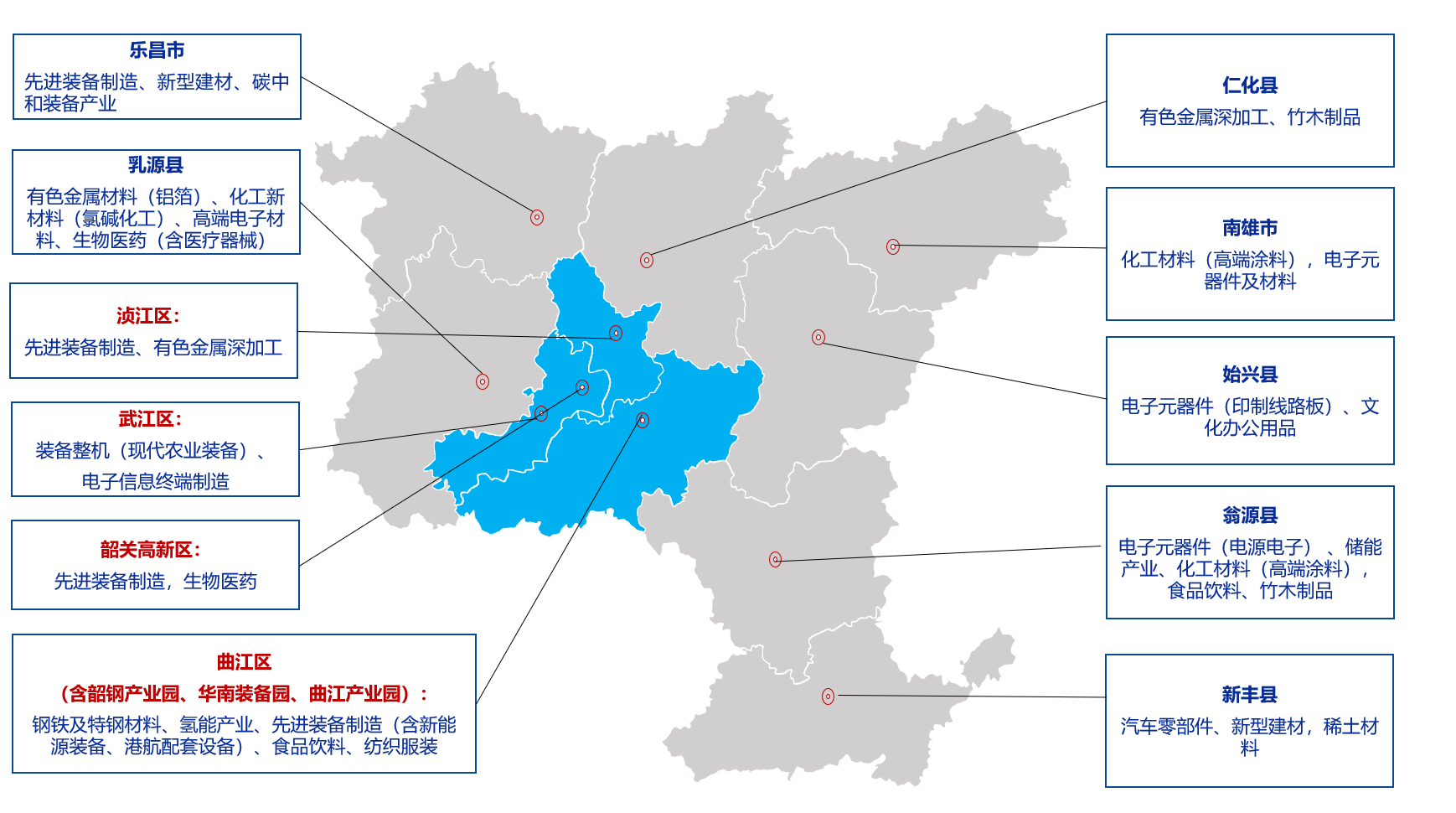 图1  韶关市制造业发展布局第四章  重点工程一、实施“招商强链”工程（一）优化招商引资工作机制。着力改变由县（市、区）主导的招商工作机制，坚持市领导带头招商，将招商引资工作作为各项工作的重中之重，确保每年三分之一时间用于招商，重大项目由市领导亲自挂帅。坚持全市招商引资“一盘棋”，市制造强市建设领导小组作为全市制造业统一的招商机构，统筹推进重大产业项目。实施重点产业链招商“链长”制度，结合我市重点规划的产业方向，设立市委书记和市长挂帅的产业链“总链长”，统一推进重点产业规划制定与实施，做到重大决策亲自研究、重大项目亲自协调、重要问题亲自解决。各产业链均设立一名“正链长”和多名“副链长”，正链长由市党政分管领导、人大、政协领导班子担任，副链长由市发改、工信、商务等市直部门领导班子担任，负责产业规划制定、重点政策研究制定、重大问题联系协调。每个产业链下设“产业链建设推进办公室”，由各县（市、区）、各产业园和市直各有关部门党政“一把手”担任，重点做好项目对接、建设投产、跟踪服务企业等工作,将园区考核与当地党委、政府主要领导绩效挂钩，培养一批“工业书记、工业县长”，建立市、县两级领导挂牌推进机制。各县（市、区）要加强对项目建设的跟踪和协调服务，通过建立项目台账、召开协调推进会、现场调度等方式，健全项目推进和考核机制。（二）着力引进一批重大项目。突出产业链招商、集群招商，着力引进一批发展潜力大、位于产业链核心环节、带动效应明显、竞争力强的龙头企业及重点项目。研究制定制造业招商工作方案，加强对大型骨干企业、领军型企业、链主型企业的调查梳理，明确重点承接环节以及对应的招商靶向企业。各县（市、区）政府和园区管委会要强化对本辖区相关产业及产业链现状情况的摸底调查研究，结合自身产业定位及发展重点，开展精准招商前瞻性谋划。明确我市重点领域的产业链优势环节、薄弱环节、缺失环节、重点配套环节等内容，对重点规划发展的产业要明确产业链招商指导目录、招商地图、招商手段（渠道）等，进一步细化相关的招商政策及扶持措施。建立滚动发展的项目推进机制，形成“签约一批、储备一批、开工一批、投产一批”发展格局。探索组建政府投资基金，以项目可行性论证为前提，通过股权投资的方式参与重大项目投资，力争将制造环节、核心配套环节引入我市。（三）丰富招商渠道及方式。加强与广州、深圳、东莞、佛山等粤港澳大湾区城市招商合作对接，积极引进粤港澳大湾区电子信息、装备制造、有色金属深加工等项目，融入粤港澳大湾区制造业的产业分工协作体系。保持与国内相关行业协会、商会，以及驻韶中省企业、上市公司、在韶有生产基地的大型企业（或分支机构）紧密联系，及时掌握企业投资意向，吸引优质项目来我市投资。丰富招商引资方式，探索购买服务等市场化手段，加快组建专业高效的招商队伍，提升招商引资针对性与质量。扩大招商宣传力度，充分利用大型展会、投资推介会、高端行业论坛等渠道，营销我市营商环境。跨部门、跨区域、全域性地协调解决重点项目建设中存在的问题，着力解决项目建设过程中遇到的立项、环评、用地、融资等困难，确保项目立项当年开工率达到50%，已供地项目在半年内开工率达到100%。强化招商引资评估工作，做好招商前置研究与论证评估、后置综合评价工作。二、实施“创新育苗”工程（一）支持企业创新成果转化。培育多层次的企业创新主体。实施创新驱动发展战略，鼓励原始创新、集成创新和引进消化吸收再创新，支持技术创新能力较强的大型企业、龙头企业建立研发中心。实施中小微企业“专精特新”发展培育计划，重点培育一批技术、产品、管理等达到国内外先进水平、具有核心竞争力的制造业中小微企业，推进大中小企业协同创新。探索建立韶关制造业技术创新联盟，建立完善的联盟组织机制、运行机制、利益共享机制、风险承担机制，促进人才、资金、技术等创新资源聚集，激发市场主体的创新活力。多渠道支持创新投入和技术攻关。一是鼓励企业加大研发投入，设立企业研发奖补专项，保障产学研项目资金需求。二是探索建立用于鼓励支持企业建立和完善研发准备金制度，持续激励企业加大研发投入。三是鼓励企业申报国家高新技术企业认定，执行国家研发费用税前加计扣除政策和落实省、市企业研发费用后补助政策。支持企业建立技术创新及研发平台。加快推进我市与粤港澳大湾区创新合作体系建设，支持和鼓励龙头企业与省内外高校、科研机构、企业技术中心开展合作，通过共建工程技术中心、重点实验室等创新载体，对关键技术环节开展联合攻关，积极构建以企业为主体、市场为导向、产学研用相结合的协同创新体系。支持有条件的企业申报省级企业技术中心、省级制造业创新中心，开展市级企业技术中心认定工作。加快科技孵化体系建设。支持有条件的园区建设创新孵化载体。鼓励各园区根据自身的主导产业，建立各类技术转移中心和成果转化平台，引导省外科研院所、高等院校和企业在我市转化科技成果。支持有条件的园区建立小微企业创业创新示范基地。在韶关高新区打造一批众创空间、孵化器、加速器等孵化育成平台，建立面向科技型小微企业孵化服务平台，促进创新资源共享、生产与需求对接，形成“众创空间—孵化器—加速器—产业园”完整孵化链条。支持孵化载体平台为创客团队、入孵企业提供场地租金减免、创业交流、创业培训、设计、开发、试验、工艺流程、检验检测等服务。支持科技孵化器在孵企业壮大发展。一是鼓励在孵企业到科技企业加速器或所在地园区落户发展。二是引导孵化器与银行或投资基金等金融服务机构签订投融资服务协议，鼓励银行及其它金融机构为在孵企业提供融资担保、风险投资等金融服务。三是引导社会资本投资初创型科技企业，鼓励众创空间设立天使基金、聘任创业导师等方式，支持孵化器及在孵企业开展创新创业。支持以众创空间为基地，建设创新创业服务公共信息平台，开展创业讲堂、项目路演和创新创业大赛等公共服务活动。完善创新公共服务体系。大力发展科技服务业及专业服务业。围绕主动融入珠三角地区共建产业技术创新，积极承接产业转型升级需要，重点引进与培育发展技术研发服务、技术转移服务、科技金融服务、科技咨询服务、产学研合作服务、检测检验及认证服务以及创业孵化服务等全科技服务产业链条，积极培育和壮大科技服务市场主体，创新科技服务模式，促进科技服务业专业化、网络化、规模化发展，为我市产业技术创新突破、品牌创建提供支撑。大力承接信息服务、商务服务、服务外包等生产性服务业，推动服务业与制造业互动发展。配套引进发展法律咨询、会计审计、工程咨询、融资担保、资产评估、信用评估、研发设计、物流、人力资源等生产性服务业。三、实施“转型提质”工程（一）支持品牌创建及质量提升。引导企业实施品牌化战略。引导企业以提升质量为基础，以产品创新为核心，通过技术创新、设计创新等方式建立自主品牌，探索集群内企业通过标准协调、创新协同、品牌合作、资源共享，推动产业链和品质提质升级。鼓励制造业企业开展先进质量管理体系认证。推行国际先进质量管理模式，引导企业开展质量管理体系认证和测量管理体系认证。支持企业提升技术创新和产品研发能力，夯实产品质量基础。大力实施技术标准战略，鼓励我市制造业企业积极参与各类标准化技术委员会活动。开展制造业产品质量对标行动。定期对制造业企业开展质量状况调查，组织质量比对和会商会诊，找准质量短板，研究制定质量问题解决方案。组织开展质量标杆活动，对比国际先进产品、工艺和技术标准杆，分行业组织开展标杆经验学习交流活动，引导企业运用现代质量管理方法，促进质量管理、质量技术、质量工作方法创新，提升产品质量。（二）推进企业技改及智能制造。支持企业开展智能制造试点应用。推广智能化、自动化设备在制造业企业的应用，积极运用技改资金支持企业对生产全流程进行自动化改造，积极开展管理信息化和数字化升级试点，提升传统行业劳动生产效率和企业竞争力。鼓励企业开展设备换芯、生产换线、产品换代、机器换人等为主要内容的智能化改造。支持新一代信息技术与传统产业融合发展。一是推进新一代信息技术与制造业的融合发展，引导企业采用物联网、云计算、大数据等新一代信息技术，实现产品设计数据化、生产过程智能化、管理网络化、营销电商化，培育一批国家级、省级“两化融合”示范企业。二是发展柔性制造、网络协同制造、大规模个性化定制、远程诊断、云制造等新技术、新业态、新模式，形成一批可复制、可推广的“数字化车间”和“智能工厂”样板，提升制造业数字化、网络化、智能化水平。三是实施“企业上云”专项行动，每年评选一批工业企业上云（大数据）示范项目。（三）落实绿色环保发展要求。一是严格落实环保要求，加强环境影响评价，建立和完善重点用能企业能耗在线监测系统，加强污染排放的实时监控管理。制定环境影响评价办法，将大气污染物、氮氧化物、水质污染物氨氮、重金属污染等纳入总量指标。严格实施投资项目节能评估审查，控制新建“两高一资”项目。强化有色金属、精细化工等重点行业园区环境影响评价，引导相关企业向专业化园区集中，实现集中监管、集中处理。二是鼓励推广循环经济模式，加快建立“绿色、低碳、循环”为特征的制造业体系，按照“减量化、资源化、再利用”要求，大力发展循环经济，推进尾气综合利用、烟气回收、余热利用、中水回用、矿渣及煤矸石综合利用等循环经济项目和技术改造，打造一批“绿色园区”。三是深入开展企业节能行动，积极推进企业节能降耗和清洁生产，提高重点用能企业能源管理水平，支持制造业企业采用先进的节能降耗技术，支持企业工艺技术装备更新改造。大力实施节能减排示范项目，确保新上工业项目能耗、技术、环保指标达到国家标准。四是推进落后产品及落后生产工艺淘汰、关停和改造升级工作，建立落后产能退出奖补机制，加快淘汰钢铁、水泥等落后产能，对于无法达到环保标准、不符合产业准入的企业依法实行“关停并转”。五是积极推进“碳达峰、碳中和”，引导钢铁、有色金属、化工、水泥建材等行业积极推广应用节能低碳技术，严格控制钢铁新增产能，提升废钢利用水平，引导有色金属产业开展资源循环利用及清洁生产，引导化工、水泥产业开展节能改造，减少碳排放，积极推进热电联供。四、实施“园区优化”工程（一）做好园区规划修编工作。进一步强化产业园区作为全市制造业“主战场”地位，对于新引进的制造业企业原则上应落户在园区内。强化用地、环保政策硬约束，制定搬迁入园标准，逐步推动园外分散制造业企业搬迁入园发展。做好发展空间、功能布局、基础设施、配套设施、环保设施、信息基础设施的统筹规划和调控，做好与城乡建设、土地利用、交通、环境保护等规划的衔接，形成总规、详规、控规相统一的规划体系。重点谋划建设南部融湾平台，以翁源、新丰为核心，以武深高速公路为轴，打造粤港澳大湾区科技产业共建基地。同时，高水平推进“厂区变园区、产区变城区”试点，带动老厂老矿园区化改造为现代产业园区，对韶关高新区、重点园区实行“一区多园”发展模式。韶关高新区要分阶段分类别将各县（市、区）产业园区以“直营店”“加盟店”的形式纳入管理范围，建立健全利益共享、协同发展机制，强化重点领域、重要产业、重大项目分工协作。（二）加快园区基础设施建设。一是鼓励各产业园区按照“七通一平”（即道路通、给水通、排气通、电力通、网络通、燃气通、公共交通通和场地平整等）标准建设基础设施。每年市财政安排专项资金用于改善园区基础设施，加快建设污水处理厂和垃圾转运站，加强园区和城镇市容管理。完善仓储设施、配送中心、物流中心、物流园区、中转联运设施。二是支持各地将园区产生的收益通过一定方式“反哺”园区发展，支持产业园区土地出让收入全部用于园区土地开发和基础设施建设。赋予具备条件的园区一级财政管理权限，并设立独立金库，形成园区“投入—产出—投入”可持续循环发展机制。三是探索运用市场化手段推进园区基础设施建设，引导行业龙头企业、产业地产运营商等市场主体参与园区土地二级开发，投资建设工业大厦和高标准厂房等，打造若干个市场化运营的“园中园”。（三）完善园区公共服务配套。完善园区公共服务体系，建立信息服务综合服务平台，及时发布产业有关行业动态、产业政策、融资需求、环保及安全生产指引、技术标准等信息。建立中小微企业服务平台，为中小微企业提供项目合作、供求对接、交易服务、融资担保、电子商务等服务。支持通信、邮政、水务、燃气、医疗卫生、教育、交通物流等机构设立分支机构，提供高标准的公共产品及服务。支持韶关高新区等基础较好的园区发展科技服务业，探索建立园区大数据中心和园区信息化平台，提高园区管理水平。完善园区信息化基础设施配套，实现企业光纤全覆盖，提高信息化基础设施对企业信息化建设的支撑能力。（四）推进园区产城融合发展。以产城融合为导向，建立便捷的园区公共交通网络，强化园区与县（市、区）中心城区交通对接，提升公共交通服务水平，实现“以城促产，以产兴城”。加大人才保障住房、公租房建设力度，完善园区景观、绿化系统和生活配套建设，在园区生活区及周边合理布局休闲娱乐中心、商业街、公园、医院、幼儿园及小学，满足园区务工人员及随行家属日常生活需求。打造园区产城融合“样板工程”，鼓励有条件的县（市、区）在产业园区及周边地区建设“七个一”工程，即一所中小学、一所职业院校、一家医疗卫生机构、一个生活区、一个商业区、一个公共绿地以及开通一条到中心城区的公共交通线路，提升园区生活配套水平。五、实施“人才引培”工程（一）引进高端创新型人才。加大产业领域高端人才的引进力度，编制我市产业领域高端人才引进指导目录，加强对行业领军人才、职业经理人才、专业技术人才的引进。鼓励本地高等院校人才对本地企业开展技术服务，充分发挥人才价值。开辟高端人才“绿色通道”，对引进人才在落户、住房补贴、配偶工作、子女入学等方面给予政策支持。完善高端创新人才“柔性引才”机制，通过薪酬激励、技术入股等方式，鼓励粤港澳大湾区创新型人才在科研院所、高校与本地企业之间的双向流动及双向兼职；探索建立创新型人才基金，用于激励企业高端研发人才引进及人才培养，支持研发型、创新型团队“成建制”引入。积极争取省教育厅支持，引导广州市等高校资源在韶关高新区等区域建立分校区，支持高等院校与本地企业开展定向培养，设置与本地产业发展契合的学科专业。（二）培养应用型技术人才。加大职业人才培养力度，整合我市职业教育资源，将广东松山职业技术学院、市中等职业学校、市技师学院、各行业协会、在韶部分重点企业吸收作为韶关市职业教育集团理事单位，建立和完善运行机制，共同推动校企合作、产教融合发展工作。完善校企对接协作机制，加快建立和完善与产业相配套的人才培训基地和公共实训基地建设，提升培训的针对性和实用性。鼓励我市高等院校、职业院校积极设置符合产业发展需要的专业，定向培养行业紧缺实用型人才，通过与本地企业建立“校企合作班”等形式进行合作办学，培育一批具有专业技能的企业实用人才。加强人才培养多边合作，鼓励市外高水平职业院校在我市设立分支机构。密切对接企业用工需求，推进农村富余劳动力进入制造业，加强农村劳动力职业技能培训，解决企业招工难的问题。（三）打造优秀企业家队伍。组织企业家开展现代管理制度培训，引导中小企业家应用现代管理制度，由家族式管理向现代企业管理制度转变。定期组织评选一批“韶关市创新成长民营企业”“韶关市优秀企业家”，充分利用各种媒体和信息平台对受表彰的企业进行宣传推广，着力营造亲商重商、创先争优、干事创业的良好氛围。第五章  保障措施一、强化组织实施保障（一）加强组织领导及统筹。在市制造业强市建设领导小组框架下，建立战略性产业集群联动协调机制，加快完善“市县上下联动、部门协同推进”工作格局，切实推动“资源要素向产业集聚、政策措施向产业集群倾斜、工作力量向产业集群加强”。建立产业集群“五个一”工作体系，按照“支持一批企业、推进一批项目、打造一个公共服务平台、制定一套政策工具包、配套一个咨询支撑机构”要求，确保各项工作落到实处。（二）切实抓好工作落实。加强对全市制造业的运行监测，制定战略性产业集群统计指标体系，及时监测制造业发展动态，为后续工作开展提供决策支撑。健全考核评估机制和监督检查机制，将制造业产业发展情况纳入各相关部门年度考核范围，市政府定期对各地各有关部门工作落实情况开展督导，市工信局每年对各县（市、区）制造业经济主要指标排位情况进行通报。（三）加强外部智力支持。聘请产业研究智库、专家团队、行业协会等外部智力机构为我市产业发展提供智力支持。聘请相关咨询机构对规划实施进行宏观指导，并就相关重大议题向市委、市政府、市制造强市建设领导小组提供产业咨询、规划研究、行动方案、政策制定等方面的支持。围绕先进材料、先进装备制造业、现代轻工、电子信息制造、生物医药五大重点领域，加强与行业协会、高校院所、招商中介机构、龙头企业等单位协作，协助相关部门开展招商对接、产学研合作、创新孵化等工作。二、强化要素支撑保障（一）强化工业用地保障和集约利用。加强园区土地储备，全面实行工业用地红线政策，制定存量工业用地收储和收购计划，保障制造业用地供给。积极盘活土地存量，全面梳理各类历史遗留问题土地及零星分散低效用地，加大处置力度并纳入土地资源统筹。严格实行园区土地节约集约利用，鼓励通过政府收储、兼并重组、分割转让等方式盘活和改造低效闲置厂房。支持各县（市、区）根据辖区内企业实际情况，对工业用地实行弹性年期出让供地，着重鼓励企业以租赁方式使用土地。建立园区产业项目约束机制，避免因项目不能如约建设投产造成土地闲置。（二）加强金融服务对制造业的支持。一是把握我市入选国家第二批产融合作试点城市的机遇，以提升金融服务实体经济的效率和能力为目标，积极引导调整信贷投向和结构，逐步提高制造业贷款规模和比重，提高制造业中长期贷款比例，为我市战略性支柱产业及战略性新兴产业集群打造提供融资支持，实现银行资金与项目有效对接。二是探索采取“政府引导、市场化运作”方式进行运作，充分发挥市政府投资基金的引导效应，带动社会资本投资制造业企业，支持企业做大做强。三是鼓励企业通过资本市场直接融资，支持企业发行债券，鼓励企业在主板、创业板、新三板、科创板等各类资本市场挂牌上市。四是探索推进供应链金融试点，以企业信用、真实交易为背景，为上下游企业提供无需抵押担保的订单融资、应收账款融资，进一步扩大应收账款质押融资规模。五是积极推进融资性担保行业发展，加快完善信用担保体系和中小微企业贷款风险补偿机制，引导相关金融机构加大对创新性中小微企业的融资担保服务，切实缓解中小企业融资难问题。（三）加强企业用电用气等要素保障。一是正确把握因气候、季节、企业生产任务等因素的负荷特征，优化有序用电方案，推进全市电网改造提升，加强用电需求侧管理，保障企业电力需求。二是扩大企业参加售电侧改革试点，进一步降低进入直购电市场门槛，大力扩大我市产业园区直购电市场规模；落实省降低销售电价政策，继续降低一般工商业电价。三是鼓励火电企业开展热电联产，延伸下游链条；保障化工、食品等行业天然气供应稳定，减少对企业生产影响。四是引导我市燃气供应企业按照气源价格动态调整销售价格，降低制造业企业用气成本。三、强化发展环境保障（一）营造良好的企业营商环境。继续推行市领导挂点联系企业制度，协调解决企业生产经营过程中的难题。精简项目审批流程，全面压缩办理时限，深化行政审批制度改革，在法律法规允许的范围内下放部分审批权限。大力推行并联审批，推行项目“一站式”审批，压缩项目办理时限。落实降低制造业企业成本的相关政策，全面降低企业经营负担。（二）构建开放的区域合作环境。探索实行园区共建，鼓励我市产业园区与粤港澳大湾区发达地市联合共建园区，实现利益共享。推进与粤港澳大湾区在科技要素、人力资源、信用体系、市场准入、质量互认和政府服务等方面对接，构建统一开放的市场体系，加强双边及多边合作。鼓励我市企业与粤港澳大湾区等研发机构建立“研发+制造”合作模式，实现“湾区研发，韶关转化”。组织企业参加高交会、广交会等国际博览会和各类重大投资和经贸展会活动，组织各类对接活动帮助企业拓市场。深化与粤港澳大湾区、长株潭经济区的产业协作，鼓励企业采取抱团的方式参与“一带一路”沿线国家合作，支持企业开拓国际市场。（三）倡导诚信的社会发展环境。按照建立现代化城市管理制度要求，加快健全市场监管体系，为各类企业创造公平竞争的市场环境。加强企业财产权、知识产权保护，营造公开、公正的法治环境。加快健全社会信用体系，规范信用征集和使用，加大失信惩戒力度，营造诚信环境，引导各行业加强组织机制与自律建设，搭建多层次全方位的交流合作平台。目标指标单位2020年2025年变化率总量目标制造业总产值亿元1312.012200年均增长10.89%以上总量目标制造业增加值亿元326.16630年均增长14.07%以上结构目标制造业增加值占GDP比重24.1%30%增长5.9%结构目标高技术制造业占规上工业增加值的比重7.19%13%增长5.81%结构目标先进材料产业产值亿元776.11000年均增长5.20%结构目标先进装备制造业产值亿元165.85500年均增长24.7%结构目标现代轻工产业产值亿元235.06300年均增长5%结构目标生物医药产业产值亿元20.59200增长180亿结构目标电子信息产业产值亿元64.65200年均增长25.34%结构目标园区企业数量占比65.59%70%增长4.35%创新目标制造业高新技术企业个162230年均增长6%创新目标规上制造业企业拥有研发机构比率37.2%60%年均增长5%创新目标省级工程技术研究中心个61120年均增长12%创新目标全市制造业R&D支出占营业收入的比重1.45%2%增长0.55%专栏1  钢铁精深加工技术发展方向依托我市铸锻产业龙头技术优势，加大高端制造技术及装备推广应用。一是重点发展定向凝固铸造工艺，高紧实度粘土自动造型生产线技术，快速无模砂型铸造工艺，高温、低温、高强韧度材料（球墨铸铁、等温淬火球铁、蠕墨铸铁）高精度铸造工艺，突破发展微铸锻铣工艺等铸造工艺，大型薄壁结构件整体成形工艺，多工位冷、温锻工艺，高精度镦锻工艺，突破发展大型复杂结构件精密体积成形工艺，大型环件冷辗扩工艺，板材管材精密成形工艺，高强度钢板热成形工艺。二是突破发展化学热处理催渗工艺，精密控制加热和淬火工艺，突破发展齿轮和轴承精密可控热处理工艺，大型轴类和管类零件感应淬火热处理工艺，大型薄板件压淬热处理工艺，深冷热处理工艺。三是突破发展气相沉淀技术、“三束”（电子束、离子束、激光束）表面处理技术等，突破发展硅烷化处理技术、合金催化液处理技术等新兴环保表面处理工艺。四是发展高速/超高速切削加工工艺、复合加工工艺（车铣复合、铣磨复合等），复合材料切削工艺、超精密加工工艺、超大零件切削加工工艺、微量润滑切削工艺、干式切削工艺。专栏2  钢铁及特钢材料产业布局韶钢产业园。支持韶钢公司通过工艺调整、淘汰落后产能等方法腾挪出可再开发利用建设用地，招引下游企业，加快推进“厂区变园区、产区变城区”，利用韶钢公司在特钢先进生产装备和全流程低成本生产合金结构钢的优势，推进下游供应商资源整合和集聚，争取“再造一个新韶钢”。重点发展特钢基础材料、装备（机械）基础零部件以及金属材料基础加工，在发展普钢长材（棒材、线材）、板材的基础上，逐渐提高特种钢、优质钢等高端产品的比重，延伸发展氢能产业，加强与华南装备园、浈江产业园、曲江产业园、乐昌产业园装备制造业的协同。曲江产业园。围绕钢铁资源优势，引进钢铁材料、铸锻件、装备零部件专业交易市场，适度发展热轧钢带、冷轧带钢等带钢制品。专栏3  有色金属深加工产业布局韶关高新区（浈江片区）。推动正威韶关新材料科技示范城项目建设，重点推动年产30万吨高端连铸连轧低氧光亮铜杆、连铸连轧低氧光亮铜线系列、电气化铁路架空铜合金导线、精密铜线项目，年产万吨级电子铜箔、挠性覆铜板、FPC等项目和5G高频高速新材料、锂电新材料及装备、纳米铜粉及制品、稀土深加工等新材料上下游配套项目建设。中金岭南有色金属新材料产业园。利用韶关冶炼厂就地转型升级契机，推进“厂区变园区、产区变城区”试点，建设中金岭南韶关有色金属新型功能材料绿色制造基地，以产业绿色循环、高端延伸为发展方向，支持广晟公司和中金岭南公司充分利用韶关冶炼厂已形成的产业基础，培育发展有色金属新型功能材料、高端智能装备制造、金属二次资源循环利用等产业。仁化产业园。董塘片区推进丹冶炼锌渣绿色改造升级项目落地，以铅锌冶炼伴生稀贵金属深加工为方向，择机发展锗单晶、二氧化锗、四氯化锗等半导体材料，氧化铟锡、银粉、银浆等电子材料，以及压铸锌合金、电池锌粉、片锌材料等锌基材料深加工产业。周田片区重点打造电池材料生产及综合回收利用基地，纵向做深铅基深加工产品，起步发展用于汽车、电动车、拖拉机、计算机、通信设备、仪器仪表等新型结构密封铅蓄电池；横向拓展电池/电源产业链条，重点发展用于3C产品、移动电源、电动汽车/摩托车等锂电池产品及材料，择机发展锂电池循环利用及再生产。新丰产业园（回龙片区）。加快推进中色南方稀土（新丰）有限公司年产7000吨稀土分离项目投产，以延伸稀土产业链条，提高产品附加值为方向，积极引进国内稀土资源深加工及新材料应用开发企业。专栏4  新型化工材料产业布局南雄产业园（一期）。以“转型发展、提质增效”为重点，实现涂料规模化、高端化发展，打造粤北地区高端环保涂料专业园区。加快推进涂料企业“油改水”技术改造，以低污染、高附加值的水性涂料为重点，发展防腐、防水、防火、抗菌、自洁等多功能汽车涂料、机电设备涂料、船舶涂料、木器涂料、工程涂料、墙面涂料、地板涂料、艺术涂料产品。配套发展环保型树脂、颜填料、助剂和环保型溶剂等新型原材料。翁源产业园（新材料工业园）。以精细化工为主导产业，重点发展汽车涂料、新型建筑涂料及配套树脂原料，高固含量涂料、水性涂料、粉末涂料和辐射固化涂料等绿色涂料，以及丙烯酸树脂漆、聚酯树脂漆、环氧树脂漆、聚氨酯漆、有机硅树脂漆等低毒化、助剂高效化的高性能涂料，塑料助剂、橡胶助剂、水处理剂、粘胶剂等化工材料。依托省级专业化工园区优势，重点引进化妆品、护肤品、化学药等精细化工产业。乳源产业园（新材料产业园）。依托东阳光集团现有布局，做大做强氯碱化工产业，推广节能、清洁、低成本工艺的应用，重点发展氯碱产品、过氧化物产品、无机氯化物产品、氟化工产品。专栏5  新型建筑材料产业布局新丰产业园（回龙片区）。依托本地石灰石资源优势及建材产业基础，打造集“装配式建筑主体构件+新型建筑材料”的一体化新型建材基地。重点依托鸿丰水泥、金丰达等原材料企业及石灰石资源，发展混凝土装配式建筑预制构件，配套发展钢结构装配式构件。以绿色建筑、建筑节能和装配式建筑需求为导向，择机发展适用于装配式建筑的节能门窗、绿色墙体、保温材料、屋面材料等部品化建材，突破发展用于节能防火、填充涂敷、环保治理、储能保温非金属矿物功能材料，择机发展水泥、预拌砂浆、混凝土外加剂、砂石骨料等建筑原材料。乐昌产业园。适度引进墙面材料、地面材料、装饰材料等新型建材企业，重点发展保温、防水、防潮、防火、隔热、隔声、绿色环保的新型建筑材料。专栏6  先进装备制造业产业布局以乐广高速—京珠高速—韶新高速串联的产业园为发展轴，以承接珠江西岸先进装备产业转移和辐射湖南装备制造业为重点，引导各园区（片区）聚焦重点领域，因地制宜进行特色化发展，打造我市先进装备制造产业带。华南装备园。以装备制造业为主导产业，打造成为全市装备制造业的综合性、引领性载体。一是重点发展特钢基础材料、装备（机械）基础零部件以及金属材料基础加工。二是把握国际汽车及汽车零部件产业全球化布局的机遇，重点发展汽车标准件和车载工具模块、五大总成、汽车电子等汽车零部件，将装备园发展成为具有较强示范效应和辐射带动作用的汽车关键零部件产业发展基地。三是抢抓基础设施建设、农业机械化作业、节能降耗、“双碳”政策等机遇，发挥我市本地特钢资源、装备基础件优势，重点引进矿山及建筑工程机械、现代农业机械、新能源装备、节能环保成套装备制造、轻工机械装备等成套（台）装备制造产业。四是立足珠江西岸先进装备制造产业带对生产服务业的需求，配套发展物流运输服务、检验认证、研发设计产业组成的装备服务业。浈江产业园。一是发挥磊蒙重型机械、创立机械等龙头企业的带动作用，打造矿山及建筑工程设备产业基地，重点发展颚式破碎机、圆锥式破碎机、反击式破碎机等破碎设备及制砂机、制砖机、皮带输送机、物料提升机，突破发展采掘设备、提升运输设备、破碎磨矿设备、筛分设备、建筑垃圾回收设备等矿山机械，重点发展挖掘机械、铲土运输机械、桩工机械、起重机械、路面机械等建筑工程机械。二是以比亚迪实业电动叉车项目为引领，择机引进1—2家新能源专用车企业，发展短途物流、旅游、环卫、市政等新能源专用车，推动新能源专用车向技术含量高、专用功能强、特色品种多的方向发展。港航装备高技术产业园。重点推进换乘换装设备和港口自动化设施研发，发展面向绿色智能船舶装备绿色动力电机配套需要的轮缘推进器、水润滑轴承、电力推进系统、内河智能辅机等船舶动力机电设备和航运系统核心设备。武江产业园（龙归）。以高效化、智能化、网联化和绿色化发展为导向，积极引进培育发展农林智能装备产业，重点发展林业生态建设机器人、林业产业机器人和林业多功能集成机器人等林业机器人。乐昌产业园。重点发展装备基础件产业。加强与华南装备园联动，以“专精特新”为导向，发展各类铸锻件及深加工产业，谋划建设“碳中和”装备产业园，发展新能源装备制造业。新丰产业园（丰城片区）。加强与广汽、东风、日产等整车企业配套供应商的招商引资力度。起步发展螺栓、螺钉、螺母、铆钉、键垫圈、管接件、封堵件、通气塞、操纵连接件等标准件；突破发展车身与内饰、传动与控制、电器仪表照明、发动机零部件、悬挂与制动等系统模块。专栏7  现代轻工业产业布局曲江产业园（食品产业园）、翁源产业园（官渡片区）。谋划引进国内外知名食品饮料企业，在原有食品饮料园区的基础上适度扩大行业规模，重点发展炒制类、膨化类、烘焙类休闲食品，发展符合年轻消费者需求的健康饮品、功能饮料等，突破发展保健食品及特殊配方食品；加强与市重点打造的现代农业产业园协同，适度发展农产品深加工产业。始兴产业园（东湖坪片区）。以“存量优化、改造提升”为重点，加快清理淘汰低效产出企业，充分发挥文笔研发基地的创新优势，以“质量+品牌+创意”为转型方向，重点发展多品类、高质量的圆珠笔、水笔、中性笔等产品，突破墨水、笔头等核心关键技术，打造集“研发、制造、物流”于一体的综合性特色制笔产业基地。仁化产业园（长江片区、大岭片区）。依托本地丰富的毛竹资源，重点发展竹木初级加工产品，适度发展特色农产品深加工产业。新丰产业园（马头片区）、翁源产业园（韶能循环经济产业园）。以韶能集团环保餐具项目为引领，打造植物纤维环保包装材料专业园区。重点发展各类可再生环保餐具及包装材料，以及用于烟酒类、日用消费品、3C电子产品等工业包装材料，突破发展简约化、减量化、复用化及精细化包装设计技术，提升工业包装产品附加值。曲江产业园。在现有北纺智造等大型企业的基础上进行转型发展，鼓励现有企业通过“机器换人”等方式，开展智能化、制动化改造，提升产品品质。专栏8  电子信息制造业产业布局电子信息制造业作为我市“十四五”时期重点规划发展的主导产业，在空间布局上重点以市辖三区连片工业用地作为电子信息终端产业重大项目引进的储备用地；兼顾融湾配套和辐射江西京九电子信息产业带需求，以南韶高速—武深高速为轴，重点谋划电子信息元器件及材料产业带；利用乳源少数民族集聚区政策优势，围绕乳桂经济走廊，重点引进高端电子材料及配套产业。韶关高新区。推动韶华科技集成电路及新型显示先进制造基地建设，重点发展集成电路及新型显示器件制造。武江产业园（龙归片区）。利用靠近市区的配套和人力资源集聚优势，强化重大项目引进，开展“长链型电子信息终端产品”招商引资，大力引进3C（计算机设备、通信设备、消费型智能终端）、汽车电子、云大物（云计算、大数据、物联网）相关设备等终端产品，打造成为引领全市电子信息制造业发展的增长极。始兴产业园（沙水片区、马市片区）。发挥忠信世纪电子有限公司的引领效应，做强覆铜板，配套发展玻纤布、电子铜箔、环氧树脂等原材料，突破发展高频微波印制电路板、高速通信电路板、柔性电路板、高性能覆铜板等产品，打造印制线路板全产业链条。突破发展单层板、双层板等印制电路板、多层印制电路板（HDI）、多层挠性板（FPC）、刚挠结合板（R-FPC）、IC封装基板等高端产品。完善下游配套，重点引进PCB模具制造、SMT贴片制造等环节，实现印制电路板全产业链发展。南雄产业园（二期）。加强与始兴PCB产业集群联动，以电子元器件及材料为重点，重点引进发展电容、电阻、电感器等电子元器件，积极引进连接器、变压器、微型马达、电声器件、敏感元件，开发微型化、片式化、高性能产品。积极引进磁性材料、电子陶瓷材料、高端导电浆料、金属基复合材料等电子材料。翁源产业园（电源电子工业基地）。把握新能源汽车快速普及的机遇，以新能源电池研发生产为主导产业，以配套粤港澳大湾区消费电子、新能源汽车为导向，重点发展电动汽车、电动自行车用环保铅蓄电池、镍氢电池及锂离子电池，配套引进上下游关键零部件及材料产业，延伸发展电缆、汇流排、变压器、开关、接插元件和连接器等电子元器件。乳源产业园（富源工业园、东阳光高科技园）。发挥东阳光集团在电子铝箔领域的龙头带动效应，继续做大做强铝箔产业，重点发展铝电解电容器用铝箔、汽车热交换器用复合板带箔材、家用空调铝箔，打造“高纯铝铸锭—电子铝箔—腐蚀箔—化成箔”一体化铝箔深加工基地。依托东阳光集团与比亚迪、宁德时代等锂电池龙头企业的合作项目，重点发展磷酸铁锂、三元材料等锂电池正极材料，突破发展EHD喷涂隔膜、PVDF涂覆隔膜、陶瓷涂覆隔膜等高性能锂电池隔膜材料，择机发展锂电池负极材料、电解液、电芯等产品，打造锂电池产业链条，积极引进一批“专精特新”电子材料企业。专栏9  生物医药产业布局韶关高新区（甘棠片区）。利用武江甘棠园区作为省级化工产业园优势，加强与珠三角地区生物医药企业合作，积极承接生物医药企业扩产项目转移，打造化学原料药专业园区。乳源产业园（东阳光高科技产业园、富源工业园）。以生物医药及高端医疗器械为重点，围绕东阳光集团现有产业改扩建及研发创新成果产业化项目，重点发展原料药、中间体、生物制剂等；突破发展抗肿瘤、抗病毒、内分泌、心血管疾病等专利新药，高端宠物/动物药，虫草保健品及膳食补充剂等，突破发展高端植入医疗器械，面膜、膏霜、水剂、软管等高端化妆品。围绕疾病预防、临床诊疗、康复护理、应急救援等领域的需求，引进一批技术成熟、品质可靠的医疗器械生产企业。